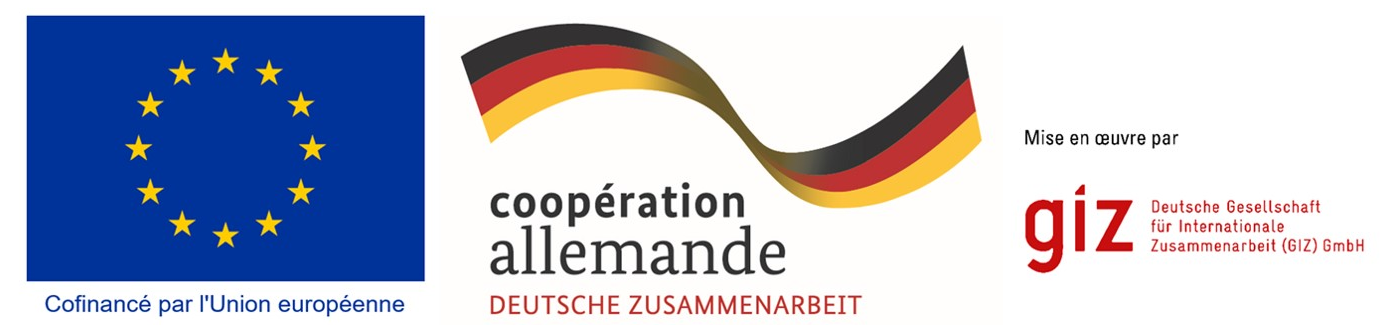 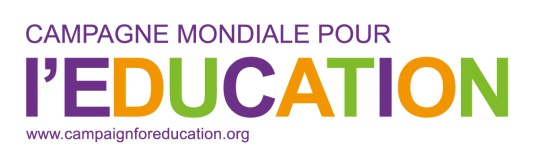 Mars 2022REMERCIEMENTL’élaboration de ce document a été réalisée grâce à la détermination la Coalition EPT BAFASHEBIGE et le concours de la GIZ par le biais de l’initiative BACKUP qui a bien voulu financer et accompagner l’ensemble du processus. Nos remerciements vont en premier lieu à la GIZ, l’initiative BACKUP et la Coalition EPT BAFASHEBIGE pour leur engagement sans faille en vue de de la promotion l’éducation numérique au Burundi et pour leur précieuse contribution à l’aboutissement de ce travail d’élaboration de ce document. Nos remerciements vont particulièrement à l’endroit des Directeurs Provinciaux et des Directeurs communaux de l’éducation de la zone d’action du Projet « Solutions numériques au service de l’Education de base au Burundi », qui ont facilité et participé de la collecte des données. Nous remercions également tous les acteurs de l’éducation impliqués dans cette mission, pour l’intérêt affiché à l’éducation numérique en réservant leurs précieux temps pour répondre à nos questions.TABLE DES MATIERES1	Introduction	11.1	Brève présentation de la zone d’enquête	11.2	Contexte et justification de la constitution d’une base des données	11.3	Objectifs de la collecte des données	21.3.1	Objectif général	21.3.2	Objectifs spécifiques	21.3.3	Résultats attendus	22	Collecte, analyse et traitement des données	22.1	Approche méthodologique	22.2	Collecte des données	42.2.1	Recherche documentaire	42.2.1.1	Situation générale des TIC au Burundi	42.2.1.2	Situation des TIC dans le milieu scolaire	72.2.2	Analyse de la Situation dans la zone d’intervention	142.2.2.1	Analyse des données du BPSE	142.2.3	Analyse des données récoltées sur la faisabilité de l’éducation dans 
              la zone d’action	182.2.3.1	Situation des Directions Provinciales de l’Education en 
                informatique	182.2.3.2	Situation des Directions communales de l’Education en 
                informatique	192.2.3.3	Situation des écoles fondamentales en informatique	212.2.3.4	Conditions d’apprentissage pour les écoles Post Fondamentales 
                 Générales et pédagogiques	262.2.3.5	Formation initiale des enseignants	302.2.3.6	Le Post fondamental Technique	313	Conclusion	35Annexe1	36LISTE DES TABLEAUXTableau 1: Nombre d'écoles ayant des ouvrages annexes	12Tableau 2: Nombre d’élèves par établissement, enseignant, SDC	14Tableau 3: Nombre d’enfants en situation d’handicap qui sont à l’école par catégorie	17Tableau 4: Equipements par élève au fondamental	18Tableau 5: Niveau d’équipement informatique et connexion internet des DPE	19Tableau 6:Niveau d’équipement informatique et connexion internet des DCE	19Tableau 7: Niveau d’équipement des réseaux	21Tableau 8:Nombre d’élèves par établissement, salle de classe, enseignant, BP, et par TN	26Tableau 9: Effectifs des enfants vivants avec handicaps dans les écoles post fondamentales
                  générales et pédagogiques	28Tableau 10: Nombre d’équipement dans l’enseignement post fondamental général 
                    et pédagogique	29Tableau 11: Equipent des écoles post fondamentales	32Tableau 12: Annexe1: Situation des ECOFO en 2020/2021	37Tableau 13: Annexe 2: Indicateurs des conditions d'apprentissage dans les ECOFO 
                    en 2020-2021	40Tableau 14:Annexe 3 : Nombre d'élèves dans les ECOFO en situation d’handicap par type	43Tableau 15: Annexe 4: Equipement du personnel des DPE	46Tableau 16: Annexe 6 : Equipement du personnel des DCE	46Tableau 17: Annexe 6: Equipement des réseaux dans les ECOFO	48Tableau 18: Annexe 7: Equipement et compétences en informatique des Directions 
                    des ECOFO	51Tableau 19: Annexe 8: Accès des écoles fondamentales à l’électricités, à la route et 
                    à l’équipement informatique	54Tableau 20: Annexe 9 : Equipements et compétences des Directeurs des ECOFO en 
                    outils de communication	56Tableau 21: Annexe 10 : Equipements et compétences des enseignants des ECOFO 
                   en communication	59Tableau 22: Annexe 11 : Etat des lieux de l’électricité dans les ECOFO par Commune	62Tableau 23: Annexe 12 : Liste des ECOFO avec électricité	64Tableau 24: Annexe 13: Liste des ECOFO avec ordinateurs	69Tableau 25: Annexe 14 : Situation générale des écoles post fondamentales générales 
                    et techniques	72Tableau 26: Annexe 15 : Nombre d’élèves par établissement, SDC, Enseignant, BP 
                    et TN dans les écoles PFGP	75Tableau 27: Annexe 16 : Nombre d’enfants en situation d’handicap dans écoles PFGP	78Tableau 28: Annexe 17 : Equipements et accessoires en informatiques dans les écoles 
                    PFGP par commune	81 Tableau 29: Annexe 18: Nombre d’élèves par écoles, SDC, Enseignants, BP, Tableau noir	84Tableau 30: Annexe 18: Equipement de communication par école PFGP	87Tableau 31:Annexe 20: Situation de l'équipement de communication	101Tableau 32: Annexe 21: Equipement en communication par école PFT	103Tableau 33: Situation de l'électricité dans écoles PFT par commune	108LISTE DES GRAPHIQUESGraphique 1: Ratio manuel/élève par discipline et par niveau d’études dans les trois 
                      premiers cycles du fondamental public	15Graphique 2: Ratio manuel/élève par dans le cycle 4 du fondamental public.	16Graphique 3: Niveau d’équipent et de compétences en informatiques dans les réseaux
                      scolaires	22Graphique 4: Niveau d’équipement des directions d’écoles	23Graphique 5: Niveau d’équipement des écoles fondamentales	24Graphique 6: Niveau d’équipement des Directeurs des ECOFO	24Graphique 7: Niveau d’équipement des enseignants	25Graphique 8: Niveau d’accessibilité à l’électricité, la route et l’équipement informatique 
                      des Ecoles PFGP	30Graphique 9: Niveau d’équipement des Directeurs de écoles Post Fondamentale Générale 
                      et Pédagogique	31Graphique 10: Niveau d’équipement des Directeurs de écoles Post Fondamentales 
                        techniques	33Graphique 11: Niveau d’équipement des écoles Post Fondamentales techniques	33Graphique 12: Niveau d’équipement des Directeurs des écoles Post Fondamentales 
                        techniques	34Graphique 13: niveau de compétence et d'équipement des Directeurs des écoles techniques	34LISTE DES FIGURESFigure 1: Alimentation des Universités par BERNET	6Figure 2: Parcours scolaires de l’enseignement au Burundi	9LISTE DES SIGLES ET ABREVIATIONSAUF 		: Agence Universitaire de la Francophonie BBS 		: Burundi Backbone System BERNET 	: Burundi Education and Reasearch NetworkBP 		: Banc PupitreBPSE 		: Bureau de la Planification et des Statistiques de l’EducationCABER 	: Calcul Bureau de l’Education RuraleCEPGL 	: Communauté Economique des Pays des Grands Lacs CNSI 		: Commission Nationale de la Société de l'InformationCOMGOV 	: Communication GouvernementaleDCE 		: Direction communale de l’EducationDNIES 	: Diagnostic National des infrastructures et Equipement Scolaire DPE 		: Direction Provinciale de l’EducationEADE 	: Enfants et adolescent en dehors de l’écoleEADE 	: Enfants et adolescent en dehors de l’écoleECOFO 	: Ecole FondamentaleEPT 		: Education Pour TousEPT 		: Education Pour TousGIZ 		: Gesellschaft für Internationale Zusammenarbeit (une agence de
                        développement allemande)IGE 		: Inspection Générale de l4educationNICI 		: National Information and Communication Infrastructures ONATEL 	: Office Nationale de TélécommunicationPFGP 	: Post fondamental Général et pédagogiquePFT 		: Post fondamental TechniquePND 		: Plan National de Développement du Burundi 2018- 2027SDC 		: Salle de classeSETIC 	: Secrétariat Exécutif des Technologies de l’Information et de la
                       CommunicationTDR 		: Termes de RéférenceTIC 		: Technologies d’Information de de la CommunicationTN 		: Tableau NoirULB 		: Université Lumière de Bujumbura ULC 		: Université Laval du Canada.IntroductionBrève présentation de la zone d’enquêteL’étude couvre 10 provinces réparties en 5 régions, à raison de deux Provinces par région : telles que définies dans les TDRs :Ouest : Bujumbura Mairie et BubanzaNord : Ngozi et MuyingaEst : Ruyigi et CankuzoCentre : Gitega et MwaroSud : Bururi et MakambaContexte et justification de la constitution d’une base des donnéesLe Burundi est un pays enclavé d'une superficie de 27 834 km². Il est situé dans la Région des Grands Lacs, avec comme pays limitrophes le Rwanda, la Tanzanie et la République Démocratique du Congo.Selon l’étude sur les Enfants et adolescent en dehors de l’école (EADE), le niveau d’instruction est encore bas. Ainsi, plus d’un tiers (36 %) de femmes et 24 % d’hommes de 15-49 ans n’ont aucun niveau d’instruction et 39 % de femmes et 46 % d’hommes ont un niveau d’instruction primaire. Quinze pour cent de femmes et d’hommes ont un niveau d’instruction secondaire premier cycle et 9 % de femmes et 12 % d’hommes ont un niveau d’instruction secondaire deuxième cycle. Seulement 1 % de femmes et 3 % d’hommes ont un niveau d’instruction supérieur. Dans l’ensemble, 68 % de femmes et 79 % d’hommes sont alphabétisés.Aussi, 47 % de ménages possèdent un téléphone portable. Moins de ménages possèdent une radio (37 %) ou une télévision (5 %). En général, la possession de biens est plus élevée en milieu urbain qu’en milieu rural. Ainsi, 22 % de ménages en milieu rural, possèdent une bicyclette contre 14 % de ménages en milieu urbain.Selon l’Enquête Démographique et de Santé au Burundi (EDEA) de 2016-2017, 9% de ménages de la population burundaise disposent d’électricité avec six ménages sur dix en milieu urbain soit 60 % contre 2 % en milieu rural.Ceci serait lié, d’après l’annuaire statistique du Burundi, du ralentissement économique dû à la crise socio- politique que le pays  a traversée depuis 1993  , avec   une croissance négative enregistrée depuis 1995.  La plus grande partie de l’électricité est produite par les centrales hydroélectriques locales, tout en notant de passage qu’une autre est partagé dans le cadre de la CPGEL. Or, la pandémie du covid-19 a rappelé au monde que l’enseignement à distance devrait être une alternative d’apprentissage et particulièrement en cas de crise. Si l’utilisation des Techniques de l’Information et de Communication dans l’enseignement a pris un élan ces dernières années dans le monde entier, quid de l’utilisation des TIC dans l’enseignement au Burundi au vu des conditions socioéconomique que vit la population.C’est dans cette optique que la coalition EPT BAFASHEBIGE a pensé, dans le cadre du projet « Solutions numériques au service de l’Education de base au Burundi »,  sur  financement de la GIZ, par le biais de l’initiative BACKUP, de constituer une base de données qualitatives et quantitatives sur la situation de l’utilisation du numérique en milieu scolaire.Objectifs de la collecte des donnéesObjectif général L’objectif général de la mission est de contribuer à l’évaluation et à la compréhension de la situation de l’Education numérique au Burundi.Objectifs spécifiques Collecter les données tout en assurant l’adaptation du plan de collecte aux réalités nationales (plan d’échantillonnage, contextualisation des outils de collecte ; consultation des partenaires et acteurs clés au niveau national et local) ; Assurer la transcription et la transmission des données qualitatives et quantitatives à la Coalition EPT BAFASHEBIGE ;Résultats attendus Résultats attendus L’objectif du travail de terrain étant de recueillir des données qualitatives et quantitatives qui contribuent à la compréhension de la situation de l’Education numérique au Burundi, Il est attendu la production de:Une base des données ;Un rapport sur la situation du numérique au Burundi. Collecte, analyse et traitement des donnéesApproche méthodologiquePour comprendre la situation de l’éducation numérique au Burundi et produire des données qui faciliteront l’exécution du projet « Solutions numériques au service de l’Education de base au Burundi », nous avons collecté les informations de trois sources/ manières complémentaires : Informations issues de la recherche documentaire, qui montrent la situation des TIC au Burundi d’une manière générale (les opportunités, les contraintes, etc.). Entretiens individuels, entretiens semi- structurés avec les acteurs de l’éducation bénéficiaires des TIC (enseignants, élèves, concepteurs des programmes) sur leurs perceptions des TIC dans les écoles.Collecte des données sur la nécessité et l’état de faisabilité du projet « Solutions numériques au service de l’Education de base au Burundi » dans sa zone d’application. Les données du Bureau de la Planification et des Statistiques de l’Education (BPSE) ont été complétées par les données récoltées à travers un questionnaire de collecte sur terrain préalablement établi et validé Ainsi, un chronogramme a été suiviCadrage : Réunion/ entretiens avec les représentants de la Coalition pour comprendre ensemble l’orientation de l’activitéIdentification la population à enquêter, le groupe cible : Pour cibler la population à enquêter, nous avons procédé à une revue des documentations existantes et de la littérature avant de commencer l’enquête (documents nationaux et internationaux issus des institutions, des associations ou des universités) et avons constitué une bibliographie qui nous a permis de recueillir des informations intéressantes sur le contexte local. Nous avons opté pour la collecte des données sur toutes les écoles de la zone d’action.Elaboration des fiches/questionnaires de collecte des données : elles ont été élaborées en fonction du groupe cible et des besoins pour la promotion des TICRecrutement et formation des enquêteurs : Nous avons recruté des enquêteurs de niveau d’enseignement supérieur pour comprendre et remplir correctement le questionnaire et faire la saisie de ces données. Test de questionnaire : Le prétest qui a été effectué en mairie de Bujumbura en date de nous a permis d’affiner à la fois le contenu (reformulation, traduction) et le format (présentation) questionnaires afin de pouvoir finaliser le questionnaire. Validation du questionnaire de collecte des données : Avec l’équipe de la Coordination de la Coalition, les questionnaires qui ont intégré les résultats du pré test ont été validés avant son administration sur terrain.Elaboration d’un plan d’analyse : Le plan d’analyse nous a facilité la construction d’un protocole d’enquête. Construction du masque de saisie sous Excel : La construction du masque de saisie s’est effectuée grâce au logiciel informatique choisi pour l’analyse des données.Collecte des données. La collecte a été menée dans les 10 provinces pré identifiées, où nous avons fait recours au questionnaire d’enquête pour collecter les données auprès des responsables scolaires (DPE, DCE et Directeurs d’école), le consultant a également utilisé un guide d’entretiens pour les autres acteurs à savoir les enseignants et les élèves. Debriefing de la phase de collecte : une réunion pour présenter les lignes clés du déroulement de la phase terrain a été faite avec la Coordination de la Coalition EPT BAFASHEBIGE.Saisie des données : L’équipe des enquêteurs a participé à la saisie des données sous Excel.Analyse et traitement des données. Elle a été faite en suivant le plan d’analyse préétablie et en tenant compte des observations faites lors du débriefing. Nous avons mis en lumière les résultats les plus importants et les plus significatifs, et les rendre intelligibles. L’interprétation des résultats s’est faite au regard de la situation sur le terrain. La tabulation des résultats a été faite grâce au même logiciel Excel.Elaboration du rapport : le rapport présente les informations les plus significatives et importantes qui ont pu être retirées de l’analyse des données, et qui pourront servir à orienter les activités du programme sur le terrain. Collecte des donnéesLa collecte des informations a concerné l’état des lieux sur les outils et les compétences pour tout le personnel enseignant administratif et à craie des 10 provinces.Recherche documentaire Avec cette démarche, nous avons pu consulter les documents édités et non édités pertinents en rapport avec notre sujet de recherche.Situation générale des TIC au BurundiIntérêt porté aux TIC par le gouvernement Le gouvernement du Burundi attache une grande importance aux TIC. Ainsi, dans le plan national de développement du Burundi 2018- 2027) (PND 2018-2027), il est noté qu’en matière des Technologies de l’Information et de la Communication (TIC), les progrès enregistrés concernent l’élargissement de la bande passante internet qui est passée de 250 mégas bits par seconde (MBPS) à 763 MBPS entre 2007 et 2014 et le taux d’accès aux services internet se situe à 8,2% en fin 2015. Le taux de pénétration est relativement élevé pour les téléphones mobiles avec 48% contre 8,2% pour l’internet et 0,4% pour les téléphones fixes. C’est dans ce cadre que le gouvernement s’est fixé l’objectif de promouvoir les TIC.Pour rendre opérationnel le PND 2018 – 2027 en matière des TIC, le Gouvernement dispose des cadres et outils appropriés : Ainsi donc, le Ministère en charge des Technologies de l’Information et de la Communication a entre autres objectifs de :Promouvoir le développement des communications électroniques par la création d’un cadre juridique respectueux du principe de neutralité technologiquePromouvoir et favoriser le rôle des communications électroniques notamment de l’internet comme instrument fondamental du développement d’une économie burundaise compétitive et ouverte notamment au mode de l’emploi, de l’éducation, de la santé, de l’administration, du commerce, de la formation et de la culture,Accroître l’offre des services de communication électronique et faciliter leur accès universel.Assurer, en collaboration avec les autres Ministères concernés, la promotion, le suivi et la mise en œuvre des TIC et proposer les programmes de formation conséquente,Avant le PND 2018- 2027, un Secrétariat Exécutif des Technologies de l’Information et de la Communication, (SETIC), a été créé par Décret présidentiel Nº100/288 du 16 Octobre 2007. Il a comme mission la coordination et le suivi des projets et programmes visant la mise en œuvre de la Politique Nationale des TIC au Burundi. Sa vision est de « rendre le numérique le socle du développement du Burundi » et son objectif principal est d’« assurer un appui technique aux Organisations Publiques, aux Organisations Non Gouvernementales et au Secteur Privé impliqués dans l’exécution de la Politique Nationale du Développement des Technologies de l’Information et de la communication ». Il doit donc :Préparer Ie Plan d’Actions annuel budgétisé des activités de mise en œuvre de la Politique Nationale des TIC selon les orientations données par la Commission Nationale de la Société de l'Information (CNSI)Mettre en œuvre et suivre, en coordination avec les Ministères concernés, Ie Plan d’Actions de développement des Technologies de l'Information et de la Communication : « National Information and Communication Infrastructures », Plan « NICI » du Burundi ;Assurer la gestion des fonds mis à sa disposition par I ‘Etat et Ies Bailleurs de Fonds conformément aux Accords passés entre ces derniers, aux Manuels de procédures et aux clauses des Protocoles d’Accords et des Accords de dons passes avec les Agences d'exécutionAssurer un appui technique aux Organisations Publiques, aux Organisations Non Gouvernementales et au Secteur Prive impliqués dans l'exécution de la Politique Nationale de Développement des TIC ;Assurer Ie suivi-évaluation participatif de l'exécution de la Politique Nationale de Développement des TIC ;Informer périodiquement la CNSI sur l’état d'avancement de l'exécution du Plan d’Actions de la Politique Nationale de Développement des TIC ; Malgré ces opportunités offertes par le gouvernement et les opérateurs de réseaux, des défis ne manquent pas.Selon le PND 2018-2027, Le développement des TIC se heurte à d’importants défis dont : (i) l’adaptation du Cadre réglementaire des TIC ; (ii) la disponibilité de l’énergie, (iii) les capacités en ressources humaines, et (iv) l’accès universel aux TIC.Ceci étant, pour résoudre le problème de l’Energie, le gouvernement du Burundi s’était fixé, à travers le même PND, les objectifs spécifiques suivants :Exploiter rationnellement les potentiels hydroélectrique, solaire, la tourbe, déchets municipaux et les ressources géothermiquesAméliorer la filière biomasse (bois-énergie, charbon de bois, tourbe, déchets municipaux) tout en sauvegardant l’environnementPromouvoir des énergies renouvelables et alternativesAméliorer les capacités de gestion du secteur de l’EnergieBurundi Backbone System (BBS)Le BBS est une société mixte de gestion de la dorsale nationale de fibre optique créée comme un opérateur d'infrastructures, spécialisé dans la conception, la construction, l'exploitation technique et la commercialisation de réseaux.Il est un partenaire des institutions gouvernementales dans le cadre du réseau « Communication Gouvernementale » (COMGOV), des universités, des Banques etc.COMGOV (Communication Gouvernementale)Le projet COMGOV a été initié en octobre 2013 et a été placé sous la tutelle du SETIC.Il consistait à connecter 46 institutions publiques à la fibre optique de BBS et à fournir 100Mbps de capacité internet et 440 Mbps de capacité nationale. Maintenant, les institutions connectées sont au nombre de 66.BERNET (Burundi Education and Reasearch Network)Le projet BERNET connecte 14 universités. C’est un réseau qui a 10 sites d'agrégations et dont l'implémentation a été faite pour faciliter les services d'e-learning.Figure 1: Alimentation des Universités par BERNET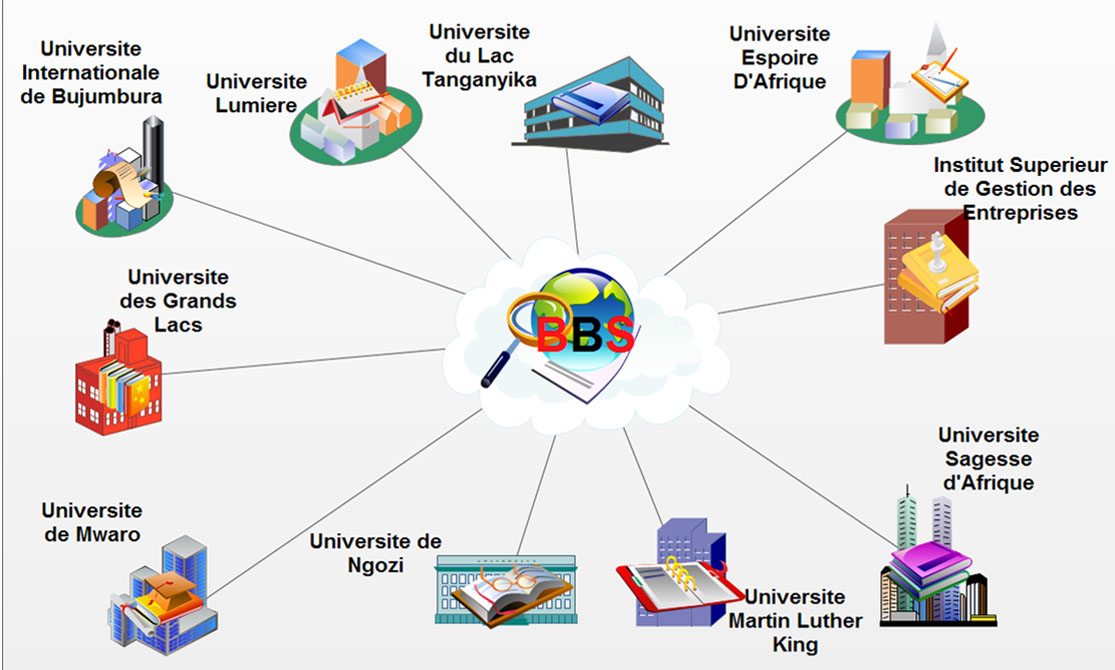 Donc, pour contribuer à l'éducation et la formation professionnelle des jeunes burundais, le BBS a étendu son réseau en connectant toutes les universités du Burundi tant publiques que privées.Les opérateurs des réseauxLes opérateurs de réseaux sont pour le moment : ONATEL, AFRICELL, ECONET-LEO, CBINET, SPIDERNET et se trouvent sur tout le territoire du BurundiAinsi, selon le rapport statistique mondial d'octobre 2021 sur le numérique, le Burundi comptait 1,61 million d'internautes en janvier 2021. Le nombre d'internautes a augmenté de 452 mille (+39%) entre 2020 et 2021 et la pénétration d’Internet était de 13,3% en janvier 2021.Aussi, il y avait 690 000 (5,7% de la population totale) utilisateurs de médias sociaux au Burundi en janvier 2021. Le nombre d'utilisateurs des réseaux sociaux a augmenté de 160 000 (+30%) entre 2020 et 2021.Le rapport précise aussi qu’Il y avait 7,47 millions (61,9% de la population totale) de connexions mobiles au Burundi en janvier 2021 et qu’elle a augmenté de 938 mille (+14%) entre janvier 2020 et janvier 2021.Cependant, de nombreuses personnes ont plus d'une connexion mobile, ce qui fait que les chiffres des connexions peuvent dépasser 100 % de la population totale Les indicateurs ci-dessous reflètent une situation fortement en amélioration des TIC Nombre d’opérateurs Fibre Optique : 3Nombre d'abonnés Mobiles : autour de 5.000.000Nombre d'abonnés internet : 820.000Nombre d’Internautes : 60.000Taux de pénétration Mobile [%]: 48%Taux de pénétration Internet [%]: 9,8%Prix de gros du lien de capacité internationale 1 Mbits [$USD] :170USD Nombre de Fournisseurs d'accès Internet : 8Situation des TIC dans le milieu scolairePour comprendre la situation des TIC en milieu scolaire au Burundi, il faut avoir une vue globale de l’organisation du système éducatif burundais.Aperçu sur le système éducatif burundaisL’enseignement formel comprend 5 paliers de formation à savoir : le préscolaire, le fondamental, le post- fondamental, les métiers et la formation professionnelle ainsi que le supérieur. Au niveau des trois premiers sous-secteurs (paliers), certains établissements scolaires se trouvent sous convention, c'est-à-dire que leur gestion est confiée à une organisation religieuse ayant signé une convention avec l’Etat. Les ressources humaines et matérielles dans ces établissements sont assurées essentiellement par l’Etat. De ce fait, le statut ou le pouvoir organisationnel des écoles se trouve étendu, prenant le caractère public (Public Etat, Public sous convention, Public communal) ou privé (privé, consulaire). Ici, nous présentons un bref descriptif des paliers de l’enseignent formel.Le Préscolaire : Il est régi par le décret n°100/025 du 24 mars 2004 ainsi que par une ordonnance ministérielle organisant les structures communautaires (garderies communautaires et cercles préscolaires). Concernant l’âge d’admission et la durée de la formation, les écoles maternelles publiques et les structures communautaires accueillent en général les enfants de 4 à 5 ans et la formation dure seulement une année, avant que les enfants ne s’inscrivent en 1ère année des écoles fondamentales.  Les écoles privées, quant à elles, reçoivent en général les enfants à partir de 3 ans et la durée de formation varie de 1 à 3 ans ;Le Fondamental : Il accueille officiellement des enfants de 6 ans qui ont ou pas suivi l’enseignement préscolaire. La formation dure 9 ans à l’issue desquels les élèves sont soumis à un concours national de Certification et d’Orientation au post-fondamental ;Le Post-fondamental : la durée de formation dans les domaines des sciences, langues, sciences sociales et humaines et économique est de 3 ans. La formation pédagogique est assurée dans les écoles normales et dure 4 ans. La formation technique dure 3 à 4 ans selon les domaines de formation. A la fin de la formation, les élèves sont soumis à l’examen d’Etat et les lauréats sont orientés à l’enseignement supérieur public (Université du Burundi ou l’Ecole Normale Supérieur) et ou s’enrôlent dans l’enseignement supérieur privé ; ceux qui échouent peuvent avoir accès aux Instituts d’enseignement supérieur professionnel privé ;Les Métiers et la formation professionnelle : Des activités d’apprentissage professionnel sont organisées dans des centres d’enseignement des métiers, de formation professionnelle et artisanale. Les sections organisées concernent les secteurs du bâtiment, agropastoral et agroalimentaire, de la menuiserie, de la comptabilité et du secrétariat ainsi que de l’économie familiale. La durée de formation est de 2 à 3 ans et un projet de formation modulaire est en cours. Ces centres d’enseignement des métiers étaient au paravant classés dans le secteur non formel, mais la politique nationale de l’Enseignement des Métiers tend à formaliser progressivement ce sous-secteur, qui peut représenter un recours pour les élèves n’accédant pas au post fondamental ;Le Supérieur : Il est dispensé dans des universités et dans des instituts publics ou privés. La formation dure de 3 à 8 ans. Force est de constater que les lauréats à l’Examen d’Etat fréquentent aussi les universités privées poussés par l’engouement et le sentiment de poursuivre les facultés que n’offrent pas l’enseignement supérieur public ;Notons qu’au niveau du formel, une éducation spéciale est assurée à l’endroit d’enfants en situation d’handicap et que, à part quelques écoles publiques pilotes accueillant plus particulièrement les élèves ayant des déficiences physiques, auditives et visuelles, les établissements qui s’occupent de ce volet relèvent   en général à des organisations privées.  L’objectif principal de cette éducation est de dispenser un enseignement et une formation adaptés aux besoins spécifiques des élèves/apprenants en vue de les préparer à un avenir socio professionnel décent.Chacun(e) fait face à ses propres défis que les TIC sont appelées à répondre d’une façon spécifique. Parcours scolaires de l’enseignement au Burundi (ancien et nouveaux)Le schéma ci-dessous décrit le circuit que peut emprunter un élève dès l’enseignement préscolaire à l’enseignement supérieur, en passant par l’enseignement fondamental et post-fondamental. Les options possibles y sont sommairement indiquées.Figure 2: 	Parcours scolaires de l’enseignement au BurundiAinsi, tous les paliers n’ont pas été ciblés par notre étude qui se limite sur l’enseignement fondamental, l’enseignement post fondamental général et pédagogique ainsi que sur l’enseignement post fondamental technique pour des raisons d’efficacité, car comme le dit cette expression française, « qui trop embrasse mal étreint »Les technologies de l’information et de la communication dans les écolesLes technologies de l’information et de la communication (TIC) complètent, enrichissent et transforment positivement l'éducation.Ceci est de tant plus importants que les outils de l’enseignant ont été toujours le tableau noir, la claie, le livre et dans quelques écoles, la matière à manipuler ou les produits de laboratoire à expérimenter et que ces outils deviennent de plus en plus difficiles à trouver. En effet par exemple, les résultats du Diagnostic National des infrastructures et Equipement Scolaire (DNIES) montrent que seul :223 sites d’écoles disposent de blocs laboratoires soit environ 3,96% des sites d’écoles recensés ;632 sites d’écoles disposent de bibliothèques soit environ 11,23% des sites d’écoles recensés ;4 292sites d’écoles disposent de blocs administratifs, soit environ 76,25% des sites d’écoles recensés (voir la note de bas de base)Aussi, l’introduction des technologies de l’information et de la communication est récente dans l’enseignement au Burundi. L’enseignement de l’informatique a été organisé dans les écoles techniques depuis les années 2000 et l’approche objet de l’informatique a été privilégiée. C’est avec la réforme qui a conduit à l’introduction de l’école fondamentale (ECOFO) avec l’année scolaire 2013-2014, que l’informatique a été prise en compte dans le programme. Elle n’est pas enseignée en tant que discipline scolaire à part entière mais dans le domaine des « sciences et technologies ».Dans ce domaine, le programme des TIC est une « Initiation à l’Informatique » répartie dans trois classes du cycle 4 de l’ECOFO, comme suit :7ème année : l’ordinateur et ses périphériques, fonctionnement de l’ordinateur.8ème année : les constituants d’un ordinateur de bureau, raccordement du PC et de ses périphériques, les propriétés et les caractéristiques d’un dossier ou d’un fichier, comment lire et utiliser un fichier audio, l’arborescence, mise en forme d’un tableau dans un document texte, insertion d’images, mise en page et impression d’un document Word.9ème année : comment ouvrir et fermer une application Excel, description d’une fenêtre Microsoft Excel, comment créer un document et saisir les données, comment trier les données d’un tableau, opérations arithmétiques simples, les fonctions Excel, mise en page et impression d’un document ms Excel, comment créer des graphiques à partir d’un tableau de données en Excel, le courrier électronique ou courriel.Parmi les enseignants de cette discipline, il n’y a pas de spécialistes de la discipline informatique et encore moins de son enseignement. La digitalisation de l’enseignement des sciences et technologie serait une solution dans un contexte ressources limitées Cependant, les enseignants recevront, dans les réseaux scolaires, les accompagnements nécessaires à l’emploi des outils informatiques dans les classes ainsi que des formations à la conception de supports ou matériels d’expérimentationDans les établissements dépourvus de laboratoires mais raccordés à l’électricité, on expérimenterait l’observation des expériences scientifiques vidéo projetéesL’utilisation du numérique comme outil d’apprentissage est encore à ses débuts dans les établissements de l’enseignement supérieur. Certaines universités privées ont créé des partenariats avec des universités étrangères pour organiser des formations à distance ou hybrides en informatique. C’est le cas de l’Université Lumière de Bujumbura (ULB) avec l’Université Laval du Canada (ULC). Pour la plupart des cours à distance, les étudiants les suivent en visioconférence à partir du campus numérique de l’ULB et le programme est totalement canadien.D’autres étudiants suivent des formations à distance, aussi bien en informatique que dans d’autres domaines, dans des universités étrangères grâce à la connexion haut débit à l’Agence Universitaire de la Francophonie (AUF). Ainsi, les TIC sont des outils électromagnétiques qui permettent la transmission, l’émission, la réception des images, des sons, des textes de toute nature à une longue distance. Ce sont des outils de travail dans le contexte de l’enseignement numérique.Points de vue des bénéficiaires sur l’éducation numériquePour les bénéficiaires, les conditions d’enseignement dont jouissent les écoles aujourd’hui devraient trouver des solutions dans l’éducation numérique.En effet, selon les enseignants interrogés, les écoles fondamentales n’ont plus de supports pédagogiques comme les « images » pour le français, les CABER 1&2 pour les calculs, les murs parlant pour les leçons d’observation, etc. Les enseignants ont alors de la peine pour faire assimiler les matières à leurs élèves. Ils attendent l’intervention du Ministère du tutelle mais en vain.Pour l’exploitation des TIC, un enseignant de la 6ème année fondamental souhaite l’utiliser, mais son école n’a pas des outils informatiques.En effet, les écoles ne disposent plus de bibliothèques pour que les enseignants et les élèves puissent se documenter et améliorer leurs connaissances. Elles n’ont pas de laboratoires pour faire des expériences et démonstrations. Ainsi, pour faire face à ces défis, les enseignants ne sont pas au même niveau.Un enseignant dans une école post fondamentale en mairie de Bujumbura témoigne « moi, j’enseigne le cours des mathématiques, chaque fois que j’ai un problème de compréhension d’une leçon, je fais recours au google ou au YouTube dans mon smartphone. Vraiment, j’ai découvert en internet un appui très important. »Cependant, il déplore que l’éclat de son téléphone soit très petit et lui pose le problème de consulter la documentation pendant un long temps. Il a besoin d’une tablette qui aurait un éclat relativement plus grand qu’un appareil  téléphonique.Par contre, un autre enseignant, de physique pour la même école, dit « maintenant, il n’y a plus de documentation dans notre bibliothèque et nous n’avons pas de laboratoire dans notre école. Or, il y a des leçons qui nécessitent des démonstrations pour permettre aux élèves de bien les comprendre la leçon, mais il nous devient compliquer de tant plus que nous enseignons plus de 100 élèves par classe ».A la question de savoir s’il ne lui arrive pas d’utiliser son smartphone pour se documenter, la réponse a été mitigée. D’un côté, il souhaite apprendre comment utiliser les TIC pour se documenter et améliorer son enseignement, mais de l’autre, il s’estime vieux et dépassé pour utiliser ces technologies qui changent à tout moment. Il conseille cependant aux plus jeunes que lui de profiter de cette nouvelle opportunité.En plus des problèmes de supports pédagogiques, les enseignants rencontrés « déplorent les conditions d’apprentissage difficiles (salles de classe pléthoriques et avec constructions qui ne tiennent pas compte des enfants en situations d’handicap et d’autres qui souffrent de l’insuffisance des bancs pupitres, de laboratoire, de bibliothèques etc. ».C’est que confirme le DNIES de 2018 dans le tableau ci-dessus :Tableau 1: Nombre d'écoles ayant des ouvrages annexesSources : DNIES, 2018Les données de ce tableau montrent que très peu d’écoles fondantales sont équipées en laboratoire, bibliothèque et salle informatique.Le développement des TIC, ont-ils précisé, devrait donc résoudre tous ces problèmes car les enseignants et les élèves peuvent se ressourcer à travers les bibliothèques électroniques, utiliser les démonstrations tirées des YouTube en utilisant des microphones pour que le grand nombre d’élèves puis entendre, suivre les cours à distance pour améliorer les conditions d’apprentissage. Or, l’équipement des salles en informatique reste problématiquePar ailleurs, le Burundi connait des défis en rapport avec les TIC auxquels il faut trouver des solutions. Ce sont notamment les défis liés à l’adaptation du cadre réglementaire, la non disponibilité de l’énergie, le manque de capacités en ressources humaines, le manque d’équipements informatique, etc ». A la question sur les chances de réussir l’éducation numérisée, les interrogés disent : « L’école est toujours au centre des changements et de rayonnement. Aujourd’hui, les élèves s’intéressent beaucoup à la technologie ».  Sur ce, un enseignant d’une ECOFO en Mairie de Bujumbura précise que « les élèves sont obsédés par les téléphones portables, ils aiment bien faire des jeux, échanger des petits messages avec leurs amis, suivre des films et autres informations, etc. Cependant, ils utilisent le téléphone pour s’amuser seulement. Donc, ils ont besoin d’être orienté sur l’utile au détriment de l’agréable ». Un élève d’une école post fondamentale générale a renchéri   cet enseignant en disant ceci : « nous sommes (élèves) intéressés par les TIC, elles nous ouvrent l’esprit, elles nous font connaitre le monde. Pour l’apprentissage des leçons, nous avons besoin d’orientation de nos enseignants, mais malheureusement, ils ne sont pas intéressés par les TIC »« Les écoles qui sont organisées en réseaux peuvent s’entraider mutuellement dans l’échange des connaissances, des technologies et des supports pédagogiques ». C’est le point de vue d’un enseignant d’une ECOFO en DPE Mwaro quand ils parlent des opportunités qu’offrent les réseaux. Sur ce, un Directeur cette même école précise que « les réseaux sont très importants, ils nous offrent un espace d’échange d’informations ; même pour les TIC, ça peut être possible. Nous pouvons, en attendant la généralisation des équipements informatiques et la disponibilité des ressources humaines compétente, créer une bibliothèque virtuelle où les enseignants du réseau viendront se documenter »Le développement de la communication en groupe via  WhatsApp (une plateforme beaucoup utilisée) est un exemple qui montre  que la numérisation est possible. Le constat est que beaucoup de personnes qui se partagent une activité forment un groupe WhatsApp. Un Directeur a parlé de la facilité qu’offre le groupe WhatsApp pour les différentes communications. « Chaque fois que nous avons un problème qui nous est difficile à trouver une solution, nous le partageons aux collègues du groupe des Directeurs, la réponse est très vite trouvée » Certaines personnes sont habituées à consulter l’internet à travers leurs téléphones. C’est le cas de cet enseignant « je suis vraiment habitué  à suivre des informations à travers le réseau internet. Chaque fois que j’ai du temps, je consulte l’internet dans mon téléphone portable. Mais, je ne l’ai pas encore utilisé pour la préparation des leçons. Je ne connais pas comment procéder ».  Pour d’autres, ils ne savent même si l’internet existe dans leur téléphone « Mon téléphone c’est pour envoyer et recevoir des messages, rien que ça », a dit un enseignant de l’école fondamentale. Aujourd’hui, on note l’apprentissage des TIC dans toutes les filières des Universités et Instituts du Burundi. Ce qui fait que les étudiants qui terminent l’enseignement supérieur ces derniers temps auront des facilités dans l’utilisation des TIC dans leurs enseignements. L’expérience de l’Initiative Francophone pour la Formation à distance des maîtres des 1710 enseignants (des nouvelles provinces) : Cankuzo, Cibitoke, Kayanza, Mwaro et Rutana dans les années de 2010 à 2013. Un enseignant qui a suivi cette formation parle de l’importance des TICs. « Nous avons suivi la formation avec intérêt, elle était intéressante et complète ».Analyse de la Situation dans la zone d’interventionAnalyse des données du BPSEL’analyse des données récoltées par le BPSE donnent une situation sur quelques aspects des TIC dans les écoles. Les conditions d’apprentissages dans l’enseignement fondamentalLes conditions d’apprentissages, telles que présentées dans le tableau ci-dessous, montrent la nécessité de l’éducation numérique(.).Tableau 2: Nombre d’élèves par établissement, enseignant, SDC, par TN et par BP Calcul de l’auteur à partir des données du BPSECe tableau montre qu’en général, le ratio élève/enseignant n’est pas très élevé (48). Par contre, les infrastructures et les équipements restent insuffisants. En effet, le ratio de 75 élèves par salle de classe, allant même jusqu’à 167 en mairie de Bujumbura, le partage d’un tableau noir par 67 élèves qui va jusqu’à 136 en mairie et ratio élèves/banc pupitre de 5, allant à 7 en mairie montrent que l’enseignement en classe n’est plus facilité et mérite une adaptation.Aussi, l’insuffisance de certains supports pédagogiques, comme les données ci-dessus, tel que : « les images », les manuels scolaires, des laboratoires contribue dans la baisse de la qualité de l’éducation des trois premiers cycles du fondamental.Graphique 1: Ratio manuel/élève par discipline et par niveau d’études dans les trois premiers cycles du fondamental publicSource : Etabli par l’auteur à partir des données du BPSECe graphique montre qu’il y a des manuels qui sont très insuffisants et d’autres qui n’existent même pas. La solution à ce défi serait de se ressourcer à travers les bibliothèques virtuelles.Même au quatrième cycle, nous constatons le même phénomène qu’aux trois premiers cycles. Graphique 2: Ratio manuel/élève par dans le cycle 4 du fondamental public.Source : Etabli par l’auteur à partir des données du BPSEDans le 4ème cycle du fondamental public, les établissements sont mieux dotés en manuels scolaires car dans les principales disciplines et quel que soit le niveau d’études considéré, moins de deux élèves se partagent un manuel. Aussi, les ratios livres du maître par enseignant et par discipline montrent que les guides du maître sont dans l’ensemble insuffisants car, à l’exception des guides pour les nouvelles disciplines de première année et le manuel de Français « Pour apprendre le français », aucun enseignant ne dispose de son propre guide pour tous les niveaux d’études. Les insuffisances sont plus accentuées pour les fichiers de calcul II et pour les manuels de Kirundi.Au niveau des laboratoires et bibliothèques, les résultats du DNIES montrent que le paquet minimum pour les infrastructures scolaires est loin d’être atteint selon les résultats suivants :223 sites d’écoles disposent de blocs laboratoires soit environ 3,96% des sites d’écoles recensés ;632 sites d’écoles disposent de bibliothèques soit environ 11,23% des sites d’écoles recensés ;Tableau 3: Nombre d’enfants en situation d’handicap qui sont à l’école par catégorieSource : Calculé par l’auteur à partir des données de 2020-2021 du BPSECes enfants (6457) en situation d’handicap qui sont parvenus à se faire inscrire devraient suivre les cours dans des conditions adaptées à leurs situations et pour terminer leur scolarité. Or, sur base des conditions dans lesquelles se trouvent les écoles (manque du matériel adapté aux besoins des enfants, constructions qui ne respectent pas les normes, enseignants qui ne n’ont pas de compétences pour former les enfants en conditions d’handicap, etc), il leur serait difficile de suivre les enseignements avec les autres et dans des conditions équitables. L’enseignement en ligne permettrait à ces enfants à besoins spécifiques de suivre les cours dans les mêmes conditions que les autres. Donc, le numérique serait une réponse à l'iniquité des chances à l'école. Il faciliterait l'inclusion des enfants en situation de handicap et lutterait contre le décrochage scolaire. Equipement informatique à l’écoleLes données récoltées par le BPSE, pour l’année scolaire 2020-2021, montrent que la situation des équipements en TIC dans les écoles est préoccupante.  Tableau 4: Equipements par élève au fondamentalSource : Calculé par l’auteur à partir des données de 2020-2021 du BPSELe tableau ci-dessus montre que la situation des outils informatiques disponibles dans les écoles fondamentales de la zone d’intervention du projet « Solutions numériques au service de l’Education de base au Burundi » ne peut pas permettre aux ECOFO de développer l’utilisation des TIC comme outils d’apprentissage ou même l’enseignement des TIC.En effet, le constat est qu’il y a une insuffisance d’outils informatiques dans cette zone d’intervention (au total 241 ordinateurs et 2831 radios), ce qui montre que les TIC ne sont pas encore très développés à l’enseignement fondamental.Beaucoup d’efforts doivent être fournis par tous les acteurs de l’éducation pour développer ces outils indispensables pour améliorer la qualité l’éducation. Analyse des données récoltées sur la faisabilité de l’éducation dans la zone d’action Situation des Directions Provinciales de l’Education en informatiqueLa première motivation sur le développement des TIC dans les écoles commencerait même au niveau des DPE. Les DPE devraient être informatisées pour jouer leurs rôles de centralisateurs d’informations. Tableau 5: Niveau d’équipement informatique et connexion internet des DPESource : Collecte sur terrainLe tableau ci-dessus montre que les DPE ne sont pas suffisamment équipées en outils informatique. En moyenne, trois employés partagent un ordinateur, 32 employés partagent un ordinateur connecté et 55 un modem.Or, toute la documentation devrait passer par les DPE, puis les DCE avant d’arriver aux écoles. Situation des Directions communales de l’Education en informatiqueLes Directions communales de l’éducation sont des services déconcentrés qui jouent le rôle de relais entre la DPE et les Directions des écoles. Son équipement en informatique lui permettrait non seulement d’avoir des compétences pour le suivi de la numérisation, mais aussi de collecter des documentations à décentraliser dans les écoles.Tableau 6:Niveau d’équipement informatique et connexion internet des DCESource : Collectée sur terrainAu niveau, des DCE, le tableau dévoile une insuffisance des ordinateurs car en moyenne,5 employés partagent un ordinateur, aucune DCE n’a une connexion internet ni un modem. Cette moyenne cache des disparités, car Cankuzo ( 9) soufre beaucoup plus que Bujumbura mairie (3).Cette situation mérite une amélioration pour que la DCE soit non seulement qui constitue centre de rayonnement, mais aussi, un point de distribution des informations et de documentation au sein de sa commune scolaire. Le suivi et l’encadrement de l’éducation numérique devraient être faits par les DEC, alors qu’elles n’ont ni outils, ni compétences suffisantes en informatique. Situation des écoles fondamentales en informatiqueSituation des réseaux scolaires en informatiqueLes réseaux scolaires ont été créés pour permettre aux écoles qui sont proches de mutualiser leurs matériels didactiques, supports pédagogiques et ressources humaines. Ces réseaux devraient donc avoir un équipement et des compétences en informatique à partager pour développer une éducation numérique. Mais, la situation sur terrain n’est pas suffisante dans certaines provinces pour atteindre ce pari Tableau 7: Niveau d’équipement des réseauxPrécisions : Urb : urbain, Rur : ruralCe tableau montre que les écoles sont organisées en réseaux, ce qui est un grand atout, mais que ces derniers sont insuffisamment dotés en électricité, en outils informatiques, en connexion et en compétences humaines en informatiques. Même le peu qu’il y a, est affecté dans les écoles se trouvant aux centres urbains, ont précisé les directeurs d’écoles, les DCE et les DPE interrogés. Or, les réseaux qui sont créés pour permettre, aux écoles membres, d’échanger des ressources et compétences n’en ont pas en suffisance.Graphique 3: Niveau d’équipent et de compétences en informatiques dans les réseaux scolairesSource : Etabli à travers les données collectées sur terrainLe constat est que les réseaux du milieu urbain sont plus avantageux, sur l’accès aux facilités de l’éducation numérique, que les ruraux. En effet, 82,5% des réseaux urbains possèdent de l’électricité, contre 17,3% seulement des ruraux. Aussi, 67 ,5% des citadins contre 4,7% ont au moins une école avec un équipement informatique, 47,5% des urbains contre 1,0% des ruraux ont au moins une école avec connexion internet, 77,5% des urbains par rapport à 12,2% des ruraux ont au moins 5 personnes qui ont une notion d’informatique et 37,5% des citadins possèdent au moins une tablette par réseau alors que les ruraux en a 12,9%.C’est la province de Bubanza qui est très équipée en tablette, surtout en milieu rural suite à l’intervention du PAM. Situation des Directions d’écoles fondamentales en informatiqueLes Directions des écoles fondamentales, à défaut des bibliothèques scolaires, devraient tout au moins dotées d’un centre équipé en outil informatique comme source de documentation.  Graphique 4: Niveau d’équipement des directions d’écolesSource : Etabli à travers les données collectées sur terrainDans le milieu rural, les Directions d’école fondamentale sont presque oubliées en équipement informatique comparativement aux urbains (0,9% aux rurales contre 35,7% pour les urbaines), en connexion internet (0,3% contre 9,3%), en personnel avec notion d’informatique (13,1% en milieu rural contre 79,1% pour les citadins) et en équipement de tablette (1,1% contre 11%). La motivation d’un Directeur qui n’a même vu aucun ordinateur dans son bureau pour ses élèves ne serait pas évident.Equipement des écoles fondamentales en informatiquePour développer une éducation numérique, les écoles doivent avoir un minimum d’équipement en informatique. Elles devraient avoir des conditions favorisant comme l’électricité.Graphique 5: Niveau d’équipement des écoles fondamentalesSource : Etabli à travers les données collectées sur terrainLes rares écoles fondamentales qui ont au moins un ordinateur se trouvent dans les centres urbains, et plus spécifiquement en mairie de Bujumbura (confère liste des écoles avec outils). Ceci pourrait être lié à l’insuffisance d’électricité, car 2,3% seulement des écoles rurales en ont.Equipement des Directeurs d’écoles fondamentales en informatiqueLes Directeurs des écoles fondamentales ont besoin des compétences et d’un équipement en informatique pour promouvoir une éducation numérique dans leurs écoles. Ils devraient être informés, formés et équipés en outils informatiqueGraphique 6: Niveau d’équipement des Directeurs des ECOFOSource : Etabli à travers les données collectées sur terrainCe graphique laisse voir que la majorité des Directeurs, ruraux et urbains ont des téléphones portables. Malgré le problème d’électricité, où 70% des urbains et 0% des ruraux vivent dans des maisons avec électricité, ils parviennent à charger leurs téléphones, ce qui signifierait que, ils peuvent aussi charger les tablettes. Ils ont aussi l’habitude de mener des échanges à distance à travers ces téléphones. Un autre constat est que plusieurs de ces téléphones sont avec WhatsApp (99% pour les urbains et 65% pour les ruraux). C’est un bon signe pour les Directeurs, que montre peuvent créer des groupes WhatsApp et communiquer en groupe comme ils le feraient en éducation numérique. Cependant, sauf quelques urbains (65% avec notion d’informatique et 20% avec formation en informatique), rares sont des Directeurs du milieu rural (6% avec notion d’informatique et 2% avec formation en informatique) peut manipuler l’outil informatique. Equipement et compétences des enseignants d’écoles fondamentales en informatiquePour les enseignants des écoles fondamentales, qui doivent non seulement savoir manipuler l’outil informatique pour l’utiliser comme support pédagogique, mais aussi pour l’enseigner comme matière, nous constatons que son niveau de connaissance et d’équipement en informatique est encore à renforcer. 
Source : Etabli à travers les données collectées sur terrainLes enseignants du fondamental ont pour la majorité, des téléphones portables (91,9% pour les enseignants en milieu urbain, 82,7% pour les ruraux). Ceci montre que, même en absence de l’électricité dans leurs maisons (68,4% pour les urbains contre 18% pour les ruraux), ils s’arrangent pour charger leurs téléphones et pourraient le faire aussi pour les tablettes ou les ordinateurs portables.Le problème résiderait beaucoup plus dans l’insuffisance des tablettes (0,4% en milieu urbain et 0% en rural) et en compétences en informatique (4,9% dans le milieu urbain et 0,9% dans le rural ont une formation en informatique alors que 15,4% des urbains contre 5,5% des ruraux ont quelques connaissances en informatique).Donc, l’Enseignement fondamental a des opportunités pour l’éducation numérique. C’est cette possession des téléphone portables et, pour certain personnel, avec WhatsApp, qui montre qu’on peut posséder un ordinateur ou une tablette même en l’absence de l’électricité à la maison.Cependant, le manque d’équipement informatique et de compétences en cette matière est criant.Sur ce, les DCE et les DPE sont tous unanimes à demander des appuis en informatique par un équipement et un renforcement des capacités de son personnel en outils informatiques.Conditions d’apprentissage pour les écoles Post Fondamentales Générales et pédagogiques Les conditions d’apprentissage dans l’enseignement post fondamental général et pédagogique méritent des améliorations.Etablissement, salle de classe, enseignant, Banc pupitre, et par Tableau NoirLes conditions d’apprentissage est un aspect essentiel dans l’amélioration de la performance des élèves. Elles permettent un bon suivi et encadrement des élèves.Tableau 8:Nombre d’élèves par établissement, salle de classe, enseignant, BP, et par TNSource : Données collectées sur terrainEn moyenne, la capacité d’accueil est suffisante. Le ratio élève SDC, BP et TN n’est pas élevé, sauf en Mairie de Bujumbura. Cependant, pour ce niveau, les cours deviennent progressivement compliqués. Les enseignants, comme les élèves auraient besoin de se documenter, exploiter les bibliothèques, manipuler le matériel didactique et les produits de laboratoire etc.Or, aujourd’hui, très peu d’écoles disposent d’une bibliothèque ou et d’un laboratoire. Selon les résultats du DNIES, dans 982 sites d’écoles, seul 369 disposent de salle de bibliothèque et 151 blocs de laboratoire. Effectifs des enfants vivants avec handicaps dans les écoles post fondamentales générales et pédagogiquesLes enfants vivant avec handicap qui s’intéressent de plus en plus à l’école risquent d’être découragés par l’offre scolaire qui ne tient pas compte de leurs besoins.   Tableau 9: Effectifs des enfants vivants avec handicaps dans les écoles post fondamentales générales et pédagogiquesDonnées collectées sur terrainEu égard de la situation telle qu’elle se présente dans le tableau ci -haut , l’alternativre devrait être l’introduction des TIC comme support d’apprentissage pour cette catégorie des apprenants à besoins spécifiques.Tableau 10: Nombre d’équipement dans l’enseignement post fondamental général et pédagogiqueDonnées collectées sur terrainPour le Post Fondamental Général et Pédagogique (PFGP), le constat est qu’il y a une valeur ajoutée par rapport aux ECOFO. Donc, nous constatons que les écoles PFGP possèdent 32 lecteurs vidéo, 342 ordinateurs pour les administratifs, 680 ordinateurs des élèves, 170 radios, 22 rétroprojecteurs pour l’administration contre 39 rétroprojecteurs, 33 sonorisations pour élèves et 81 télévisions pour les élèves. Cependant, ces outils restent insuffisants par rapport aux besoinsFormation initiale des enseignantsLa formation initiale des enseignants serait un atout pour exploiter les TIC. Ainsi, les diplômés en BAC III auraient bénéficié des notions en informatiques par rapport aux certains lauréats de l’ancien système de l’enseignement supérieur.Aussi, pour faciliter l’exploitation de ces outils informatiques, un accès à l’électricité, à la route et à un équipement suffisant est indispensable.Accès à l’électricité, la route et l’équipement informatique des Ecoles PFGPGraphique 8: Niveau d’accessibilité à l’électricité, la route et l’équipement informatique des Ecoles PFGPSource : Etabli à travers les données collectées sur terrainLes écoles post fondamentales générales et pédagogiques ont presque toutes accès sur la route, et les urbaines ont, à 99% de l’électricité contre 27% dans le milieu rural. Cette dotation en électricité faciliterait l’utilisation d’un équipement informatique car, 71% des écoles urbaines et 15% ruraux ont au moins un outil informatique. Compétence et accès aux Directeurs d’écoles post fondamentales en outils informatiqueGraphique 9: Niveau d’équipement des Directeurs de écoles Post Fondamentale Générale et PédagogiqueSource : Etabli à travers les données collectées sur terrainLes Directeurs des écoles post fondamentales générales et pédagogiques ont presque tout le monde des téléphones portables avec WhatsApp. Les urbains vivent dans des maisons avec électricité.  Cependant, rares sont ceux qui ont suivi une formation en informatique (5% des centres urbains et 9% des ruraux), même s’il y a un bon nombre (69% des urbains contre 32% du milieu rural) qui en ont une notion. Aussi, très peu (12% des ruraux contre 0% des urbains) ont une tablette alors que c’est outil pourrait servir dans la documentation du personnel enseignant.Ceci donne espoir du développement des TIC dans les écoles, car, celui qui est capable de charger le téléphone peut charger une tablette.Le Post fondamental TechniqueL’enseignement post fondamental technique a, parmi ses sections, plusieurs qui font appel aux compétences en informatique.Cependant, les outils informatiques sont insuffisants(.)  Tableau 11: Equipent des écoles post fondamentalesDonnées collectées sur terrainMême s’il y a d’équipement en ordinateurs pour les élèves, il reste insuffisant par rapport aux besoins. En effet, certaines provinces comme Ruyigi, Kirundo, Cankuzo et Bubanza  accuse une très grande insuffisance comme le montre le tableau ci_dessus. Graphique 10: Niveau d’équipement des Directeurs de écoles Post Fondamentales techniquesSource : Etabli à travers les données collectées sur terrainLes Directeurs des écoles post fondamentales techniques sont beaucoup plus équipées que les post fondamentales générales et pédagogiques. Elles ont de l’électricité à 64% dans le rural et 73% dans les centres urbains, accès à la route (86% en rural et 100% aux urbains) et plus ou moins bien équipées en informatiques (54% en rural et 55% en milieu urbain)Cependant, toutes les écoles techniques devraient être équipées et avoir de l’électricité à voir le besoin de cette catégorie d’écoles et le chemin est encore long. Graphique 11: Niveau d’équipement des écoles Post Fondamentales techniquesSource : Etabli à travers les données collectées sur terrainCertaines écoles sont équipées en informatique (67% des ruraux et 50% des ruraux) mais, la connexion ne suit pas, car seulement 40% aux centres urbains et 14% aux ruraux sont connectées.Graphique 12: Niveau d’équipement des Directeurs des écoles Post Fondamentales techniquesSource : Etabli à travers les données collectées sur terrainAu niveau des Directions des écoles techniques, très peu du personnel (6,5% du milieu urbain et 3,8% des ruraux) a des compétences en informatique et presque personne n’a une tablette.Graphique 13: niveau de compétence et d'équipement des Directeurs des écoles techniquesSource : Etabli à travers les données collectées sur terrainNous constatons, à travers ces données, que les Directeurs des écoles post fondamentale techniques ont tous des téléphones avec WhatsApp, que donc ils ont l’habitude de communiquer à distance. Aussi, la majorité (70% des urbains et ruraux) ont une notion d’informatique même si rares sont ceux qui en ont eu une formation. Pour les outils informatiques, personne n’a une tablette même si la majorité vive dans des maisons avec électricité.Conclusion Tous les bénéficiaires s’accordent à dire que les TIC dans les écoles au Burundi est une nécessité pour servir de support pédagogique et améliorer les conditions d’apprentissages. Les conditions d’apprentissages qui se détériorent, l’iniquité pour l’accès à l’école, la non inclusion pour certaines catégories d’enfants pourrait trouver réponse dans l’équité.Cependant, l’insuffisance d’équipent et des compétences informatiques, constituent une limite pour la numérisation à l’école. Ils recommandent aux acteurs de l’éducation de :Sensibiliser les responsables scolaires sur l’importance des TIC dans l’amélioration des conditions d’apprentissage et de l’éducation inclusive de qualité.Initier des enseignements en ligne et télé-présenceCréer des bibliothèques virtuellesEquiper les écoles outils informatiquesPrioriser la formation initiale et continue des TICAnnexe1REFERENCES BIBLIOGRAPHIQUESDécret présidentiel Nº100/288 du 16 Octobre 2007 sticMENRS (2020), Rapport d’étude sur les enfants et adolescent(e)s en dehors de l’écoleMENRS (2021), Indicateurs de l’enseignement 2020-2021MTICRP (2010), Politique nationale de développement des technologies de l’information et de la    communication du BurundiPierre NDAMAMA Expert National TIC, lors de son exposé sur l’ utilisation des  TIC dans la mise en œuvre des programmes des écoles doctorales PND : Plan Nationale de Développement du BurundiTableau 12: Annexe1: Situation des ECOFO en 2020/2021Tableau 13: Annexe 2: Indicateurs des conditions d'apprentissage dans les ECOFO en 2020-2021Tableau 14:Annexe 3 : Nombre d'élèves dans les ECOFO en situation d’handicap par typeTableau 15: Annexe 4: Equipement du personnel des DPETableau 16: Annexe 6 : Equipement du personnel des DCETableau 17: Annexe 6: Equipement des réseaux dans les ECOFOTableau 18: Annexe 7: Equipement et compétences en informatique des Directions des ECOFOTableau 19: Annexe 8: Accès des écoles fondamentales à l’électricités, à la route et à l’équipement informatiqueTableau 20: Annexe 9 : Equipements et compétences des Directeurs des ECOFO en outils de communicationTableau 21: Annexe 10 : Equipements et compétences des enseignants des ECOFO en communicationTableau 22: Annexe 11 : Etat des lieux de l’électricité dans les ECOFO par CommuneTableau 23: Annexe 12 : Liste des ECOFO avec électricitéTableau 24: Annexe 13: Liste des ECOFO avec ordinateursTableau 25: Annexe 14 : Situation générale des écoles post fondamentales générales et techniquesTableau 26: Annexe 15 : Nombre d’élèves par établissement, SDC, Enseignant, BP et TN dans les écoles PFGPTableau 27: Annexe 16 : Nombre d’enfants en situation d’handicap dans écoles PFGPTableau 28: Annexe 17 : Equipements et accessoires en informatiques dans les écoles PFGP par communeTableau 29: Annexe 18: Nombre d’élèves par écoles, SDC, Enseignants, BP, Tableau noirTableau 30: Annexe 18: Equipement de communication par école PFGPTableau 31:Annexe 20: Situation de l'équipement de communicationTableau 32: Annexe 21: Equipement en communication par école PFTTableau 33: Situation de l'électricité dans écoles PFT par communeSous-SecteursNombre de sites d’écoles recenséesNombre d’écoles disposant d’un bloc laboratoireNombre d’écoles disposant d’une salle InformatiqueNombre d’écoles disposant d’une bibliothèqueFondamental3 98351477Post fondamental général pédagogique 98215169369Post fondamental technique A2Fondamental 91244354Préscolaire24002PROVINCEÉtablissementEnseignantsSDCTNBPBUBANZA5945577946BUJUMBURA Mairie797451671367BURURI3273541413CANKUZO5914565534GITEGA6824976694KIRUNDO8505889715MAKAMBA4974564594MWARO5384269664NGOZI7635384625RUYIGI4834662544Total général6044875675PROVINCEMoteurInfirmité Motrice Cérébrale/ Déficient mentalMalvoyants/ AveuglesMalentendants / sourdsMuetsSourds-muets AutresTotal généralBUBANZA1635213450410148561BUJUMBURA Mairie38511584264121132867BURURI77282593322167CANKUZO21766219107187110744GITEGA4982241559143301871228KIRUNDO28964162109134105746MAKAMBA1297267321012111433MWARO815722225656249NGOZI224802624331147670RUYIGI294751539535167792Total général2357833128358410620910856457PROVINCEOrdinateurRadioBUBANZA21289BUJUMBURA Mairie4183BURURI12311CANKUZO2173GITEGA30431KIRUNDO10409MAKAMBA47287MWARO18180NGOZI21382RUYIGI39286Total général2412831DPENbre du personnelNbre d’ordinateurs fonctionnelsNbre d’ordinateurs connectés à internetNbre de modems utilisésBUBANZA28600BUJUMBURA MAIRIE382363BURURI381000CANKUZO34900MAKAMBA30811MWARO29700NGOZI271200RUYIGI251200TOTAL2498774DCENbre du personnel administratif Nbre d’ordinateurs fonctionnelsNbre d’ordinateurs connectés à internetNbre de modems utilisésBUBANZA691200 BUJUMBURA MAIRIE281000BURURI511100CANKUZO43500MAKAMBA56700MWARO601100 NGOZI711300TOTAL3786900DPENbre de Réseaux scolaireNbre de Réseaux scolaireNbre de réseaux ayant au moins une école avec électricitéNbre de réseaux ayant au moins une école avec électricitéNbre de réseaux ayant au moins une école avec accès sur la routeNbre de réseaux ayant au moins une école avec accès sur la routeNbre de réseaux ayant au moins une école avec Equipent informatiqueNbre de réseaux ayant au moins une école avec Equipent informatiqueNbre de réseaux ayant au moins une école avec connexion internetNbre de réseaux ayant au moins une école avec connexion internetNbre de réseaux d’au moins 5 personne ayant la notion d’informatiqueNbre de réseaux d’au moins 5 personne ayant la notion d’informatiqueNbre de réseaux ayant au moins une tabletteNbre de réseaux ayant au moins une tabletteRurUrbRurUrbRurUrbRurUrbUrbRurUrbRurUrbRurBUBANZA46414345471011101038BUJUMBURA Mairie02202202202211018030BURURI3047030200000000CANKUZO3222132201113000MAKAMBA5136249312411000MWARO3109031050300800NGOZI483113473110071820RUYIGI5722239200001000Total général29540513327338142719331361538PROVINCEEtablissementSDCEnseignantsB PTableauxBUBANZA2123118232BUJUMBURA Mairie8954634353BURURI3913926238CANKUZO1862817229GITEGA1843120227KIRUNDO1962919224MAKAMBA1192215220MWARO3483823234NGOZI3244224235RUYIGI1622516222Total général2763522233PROVINCEMoteurAutresMalvoyants/ AveuglesInfirmité Motrice Cérébrale/ Déficient mentalSourds-muets Malentendants / sourdsMuetsTotal BUBANZA335153157BUJUMBURA Mairie273221439BURURI26811238CANKUZO34172255GITEGA8019389605211KIRUNDO22632437MAKAMBA5795273MWARO1514231NGOZI336221751RUYIGI21336134Total général34887732262331626PROVINCELecteur vidéo pour élèvesOrdinateurs pour administOrdinateurs pour élèvesRadioRétroprojecteur pour adminRétroprojecteur pour élèvesSonorisation pour élèvesTélévision pour élèvesNbre total d'établBUBANZA1282412141438BUJUMBURA Mairie771238504581559BURURI5423616473769CANKUZO212332122731GITEGA8541132427719112KIRUNDO117222111439MAKAMBA27261122186MWARO118497241645NGOZI33668145461161RUYIGI437711343846Total général3234268017022393381586PROVINCELecteur vidéo pour élèvesOrdinateurs pour administOrdinateurs pour élèvesRadioRétroprojecteur pour adminRétroprojecteur pour élèvesSonorisation pour élèvesTélévision pour élèvesBUBANZA1215033715BUJUMBURA Mairie1197231723BURURI31811761533CANKUZO1024711GITEGA659141987410KIRUNDO241713MAKAMBA16531311MWARO110493213NGOZI23602722RUYIGI141Total général151715873315391432PROVINCECOMMUNEElèvesEtabissementsEnseignantsSDCTNBPOrdinateurRadioBUBANZABUBANZA33267656754483535226365GIHANGA26312314512432403772429MPANDA29490364463142614060135MUSIGATI27688585744693945698757RUGAZI23436464163572493663241Total BUBANZATotal BUBANZA1401932362562183114972241917227BUJUMBURA MairieMUHA4875962114126634465912122MUKAZA239544672623429345371115NTAHANGWA95529103190251052410493638Total BUJUMBURA MairieTotal BUJUMBURA Mairie168242211376910101238250574183BURURIBURURI242038976167555478791102MATANA13512333943152923093030MUGAMBA18685494673873353884142RUTOVU13485413493012453008727SONGA1565944463356304376229VYANDA9325342982621972620315Total BURURITotal BURURI948692902732229622993026812311CANKUZOCANKUZO1366029368255268366327CENDAJURU101872123116519624272GISAGARA19224293712672443590130KIGAMBA1285222330221231285435MISHIHA1859025353238224274027Total CANKUZOTotal CANKUZO74513126165311461393185412173GITEGABUGENDANA33785475824454227717145BUKIRASAZI1145518237163169259315BURAZA17672253082301983165215GIHETA24327324942963134777126GISHUBI18336293862952294535633GITEGA5868486134964260711349580ITABA1521526277224235485122MAKEBUKO1830126347261255380127MUTAHO19104243432432543730219NYARUSANGE10970182301681412009115RYANSORO1218121299182177270322Total GITEGATotal GITEGA2400303524852314934565718130431KIRUNDOBUGABIRA25141304572893334075047BUSONI43728426534194665873455BWAMBARANGWE19764263752852614176148GITOBE14858222671982752791131KIRUNDO2676030566302272376446NTEGA2814328406264223381749VUMBI2264635403283325402240Total KIRUNDOTotal KIRUNDO1810402133127204025413500610409MAKAMBAKAYOGORO276795657041238146441236KIBAGO1742045431317299284225MABANDA24447565924163656125851MAKAMBA31035628225114245584151NYANZA-LAC478397284962456774801941VUGIZO1603140373307240353829Total MAKAMBATotal MAKAMBA1644513313637258727854073147287MWAROBISORO1100120281179113233812GISOZI82631518413111717746KAYOKWE15502323862192243216630NDAVA17020233882121952687217NYABIHANGA18748364252852413566832RUSAKA1342630343193190237614Total MWAROTotal MWARO839601562007121912662042618180NGOZIBUSIGA18163253862483282947129GASHIKANWA17147203302002472466120KIREMBA22728273672462833650131MARANGARA160732833023820530301024MWUMBA16713253482513353242023NGOZI42137457713833846411099NYAMURENZA1522620276197174261019RUHORORO2013226343229283298422TANGARA22544344692923624729140Total NGOZITotal NGOZI1908632503620228430904054621382RUYIGIBUTAGANZWA1923936392281239298426BUTEZI1264321254183180282819BWERU122472929423125638181431GISURU2697668592489517746164KINYINYA13890262762282542764123NYABITSINDA1513028301230233228332RUYIGI187923846028624945071626Total RUYIGITotal RUYIGI1189172462569192822223112039286Total généralTotal général1E+0624113052819490217873212952372769PROVINCECOMMUNEEtablissementsEnseigantsSDCTNBPOrdinateurRadioBUBANZABUBANZA512497494611089512BUBANZAGIHANGA8495810811076578907BUBANZAMPANDA8196694113729490843BUBANZAMUSIGATI47748597053955486BUBANZARUGAZI509566694611718572Total BUBANZATotal BUBANZA59455779468247618BUJUMBURA MairieMUHA78643183142723222216MUKAZA5213310282521781597NTAHANGWA927501871829159222514Total BUJUMBURA MairieTotal BUJUMBURA Mairie79745167136741032027BURURIBURURI272323644324203237MATANA4093443464450MUGAMBA381404856518685445RUTOVU32939455541926499SONGA3563444524540VYANDA27431364743108622Total BURURITotal BURURI32735414137906305CANKUZOCANKUZO4713754514506CENDAJURU48544625245094GISAGARA663527279519224641KIGAMBA5843958565367MISHIHA7445378837689Total CANKUZOTotal CANKUZO591456553437257431GITEGABUGENDANA719587680433785751BUKIRASAZI6364870684764BURAZA707577789688361178GIHETA760498278524327936GISHUBI63248628043056556GITEGA682449197511737734ITABA5855568653692MAKEBUKO7045370725678MUTAHO796567975595521005NYARUSANGE609486578510970731RYANSORO5804167695554Total GITEGATotal GITEGA68249766948001557KIRUNDOBUGABIRA8385587756535BUSONI10416710494710932795BWAMBARANGWE760536976519764412GITOBE675567554514858479KIRUNDO8924789987582NTEGA1005691071267574VUMBI6475680706566Total KIRUNDOTotal KIRUNDO850588971518104443MAKAMBAKAYOGORO49449677362307769KIBAGO3874055586697MABANDA43741596743056479MAKAMBA501386173631035609NYANZA-LAC664567784625181167VUGIZO4014352675553Total MAKAMBATotal MAKAMBA49745645943499573MWAROBISORO5503961975917GISOZI55145637151377KAYOKWE48440716952584517NDAVA740448087685101001NYABIHANGA52144667852344586RUSAKA4483970716959Total MWAROTotal MWARO53842696644664466NGOZIBUSIGA727477355618163626GASHIKANWA857528669717147857KIREMBA842629280622728733MARANGARA57449687851607670MWUMBA6694867505727NGOZI936551101107426NYAMURENZA7615577886801RUHORORO7745988717915TANGARA663487762522544564Total NGOZITotal NGOZI76353846259089500RUYIGIBUTAGANZWA5344968806740BUTEZI6025069704665BWERU4224253483875395GISURU3974655524422KINYINYA534506155513890604NYABITSINDA5405066657473RUYIGI49541667541175723Total RUYIGITotal RUYIGI48346625443049416Total généralTotal général60448756756148526PROVINCECOMMUNEMoteurInfirmité Motrice Cérébrale / Déficient mentalMalvoyants/ AveuglesMalentendants / sourdsMuetsSourds-muets AutresBUBANZABUBANZA29139192750GIHANGA21975V 1031MPANDA34144010155MUSIGATI341067225RUGAZI456447Total BUBANZATotal BUBANZA1635213450410148BUJUMBURA MairieMUHA8634212119MUKAZA11201096NTAHANGWA2886153153121107Total BUJUMBURA MairieTotal BUJUMBURA Mairie38511584264121132BURURIBURURI151111417MATANA363412MUGAMBA9721122RUTOVU535112SONGA823116VYANDA4213Total BURURITotal BURURI77282593322CANKUZOCANKUZO28133214317CENDAJURU5623314917115GISAGARA6599420214KIGAMBA3771851114MISHIHA3114441950Total CANKUZOTotal CANKUZO21766219107187110GITEGABUGENDANA20166326BUKIRASAZI2353317BURAZA10325424GIHETA364689715GISHUBI4311511519GITEGA1701106123111846ITABA255169423MAKEBUKO872781813511MUTAHO439126318NYARUSANGE2317213RYANSORO186415Total GITEGATotal GITEGA498224155914330187KIRUNDOBUGABIRA46201618BUSONI67576202125BWAMBARANGWE252139228GITOBE128141012KIRUNDO496161216NTEGA4751639415VUMBI43182613611Total KIRUNDOTotal KIRUNDO28964162109134105MAKAMBAKAYOGORO161148217KIBAGO105515MABANDA812431414MAKAMBA22101061667NYANZA-LAC63324114414VUGIZO10231114Total MAKAMBTotal MAKAMB1297267321012111MWAROBISORO191761116GISOZI2232KAYOKWE124462324NDAVA37213NYABIHANGA36264132210RUSAKA913111Total MWAROTotal MWARO815722225656NGOZIBUSIGA321087412GASHIKANWA24109625KIREMBA2034313MARANGARA111012816MWUMBA35162466NGOZI651926612NYAMURENZA21966RUHORORO312TANGARA13219513Total NGOZITotal NGOZI224802624331147RUYIGIBUTAGANZWA8139719BUTEZI34112122125BWERU2828113GISURU5120271564KINYINYA18493310NYABITSINDA386561114RUYIGI442923261332Total RUYIGITotal RUYIGI294751539535167Total généralTotal général235783312835841062091085DPENbre du personnelNbre d’ordinateurs fonctionnelsNbre d’ordinateurs connectés à internetNbre de modems utilisésBUBANZA24800BUJUMBURA MAIRIE382363BURURI381000CANKUZO34900MAKAMBA30811MWARO29700NGOZI271200RUYIGI251200TOTAL296106114DCENbre du personnel administratif Nbre d’ordinateurs fonctionnelsNbre d’ordinateurs connectés à internetNbre de modems utilisésBUBANZA26300GIHANGA251842MPANDA9100MUSIGATI6200RUGAZI7300TOATAL BUBANZA732742MUHA8200MUKAZA10400NTAHANGWA10400TOATAL BUJUMBURA MAIRIE281000BURURI8300MATANA9200MUGAMBA8200RUTOVU9100SONGA9200VYANDA8100TOTAL BURURI511100CANKUZO10100CENDAJURU8100GISAGARA7100KIGAMBA9100MISHIHA9100TOTAL CANKUZO43500KAYOGORO9100KIBAGO8100MABANDA10100MAKAMBA10100NYANZA-LAC10200VUGIZO9100TOTAL MAKAMBA56700BISORO10100GISOZI9200KAYOKWE11100NDAVA10300NYABIHANGA10200RUSAKA10200TOTAL MWARO601100BUSIGA7100GASHIKANWA8100KIREMBA6100MARANGARA8200MWUMBA10100NGOZI9300NYAMURENZA6100RUHORORO8100TANGARA9200TOTAL NGOZI711300BUTAGANZWA8200BUTEZI8100BWERU8100GISURU7200KINYINYA10100NYABITSINDA7100RUYIGI10000TOTAL RUYIGI58800DCENbre de Réseaux scolaireNbre de Réseaux scolaireNbre de réseaux ayant au moins une école avec électricitéNbre de réseaux ayant au moins une école avec électricitéNbre de réseaux ayant au moins une école avec accès sur la routeNbre de réseaux ayant au moins une école avec accès sur la routeNbre de réseaux ayant au moins une école avec accès sur la routeNbre de réseaux ayant au moins une école avec accès sur la routeNbre de réseaux ayant au moins une école avec Equipent informatiqueNbre de réseaux ayant au moins une école avec Equipent informatiqueNbre de réseaux ayant au moins une école avec Equipent informatiqueNbre de réseaux ayant au moins une école avec Equipent informatiqueNbre de réseaux ayant au moins une école avec connexion internetNbre de réseaux ayant au moins une école avec connexion internetNbre de réseaux ayant au moins une école avec connexion internetNbre de réseaux ayant au moins une école avec connexion internetNbre de réseaux ayant au moins 5 personne ayant la notion d’informatiqueNbre de réseaux ayant au moins 5 personne ayant la notion d’informatiqueNbre de réseaux ayant au moins 5 personne ayant la notion d’informatiqueNbre de réseaux ayant au moins 5 personne ayant la notion d’informatiqueNbre de réseaux ayant au moins 5 personne ayant la notion d’informatiqueNbre de réseaux ayant au moins une tabletteNbre de réseaux ayant au moins une tabletteNbre de réseaux ayant au moins une tabletteRarUrbRurUrbRurRurRurUrbRurRurUrbUrbUrbUrbRurRurUrbUrbRurRurRurUrbRurRurBUBANZA941399940011000011100233GIHANGA8488833112288MPANDA87088802200000000044044MUSIGATI1201011111100000000000000800RUGAZI90109990220000000004402323Total BUBANZA4641434545454771100111111010103838MUHA44444004440MUKAZA99999225550NTAHANGWA999999999999993Total BUJUMBURA M0220220002200222211110018181800300BURURI81499900000000000000000MATANA311033310000000000000000MUGAMBA511044400000000000000000RUTOVU311033310000000000000000SONGA700077700000000000000000VYANDA400044400000000000000000Total BURURI3047030303020000000000000000CANKUZO620166620011110033300000CENDAJURU700077700000000000000000GISAGARA501055500000001100000000KIGAMBA501055500000000000000000MISHIHA900099900000000000000000Total CANKUZO3222132323220011111133300000KAYOGORO1010010101010000000000000000KIBAGO700055500000000000000000MABANDA500055500000000000000000MAKAMBA922299921122111111100000NYANZA-LAC1204012121200000330000000000VUGIZO80088800000000000000000Total MAKAMBA5136249494931122441111100000BISORO5055500000000GISOZI4244422000000KAYOKWE3333311111100NDAVA7177722113300NYABIHANGA7277700114400RUSAKA5155500000000Total MWARO3109031313105500330000088000BUSIGA515550000000000GASHIKANWA501055500000000000055000KIREMBA401033300000000000011000MARANGARA502055501100000000000000MWUMBA603066600000000000066000NGOZI630366630011000033366000NYAMURENZA501055500000000000000000RUHORORO600066600000000044400200TANGARA602066600000000000000000Total NGOZI4831134747473111100007771818200BUTAGANZWA70103330000000011100BUTEZI400044400000000000000000BWERU1101055500000000000000GISURU1500015151500000000000000000KINYINYA6000666000000000000000NYABITSINDA8000000000000000000000RUYIGI620266620000000000000000Total RUYIGI5722239393920000000011100000637382393375615615615380356356369369361361345345373373373378378357380380DCENbre de directionNbre de directionAvec équipement informatiqueAvec équipement informatiqueAvec connexion internetAvec connexion internetNbre du personnel de la direction ayant la notion d’informatiqueNbre du personnel de la direction ayant la notion d’informatiqueAvec tabletteAvec tabletteUrbRurUrbRurUrbRurUrbRurUrbRurBUBANZA94210002015412GIHANGA428262616MPANDA0310200010014MUSIGATI490001310RUGAZI037020008023 ce sont les tablettes du PAMTotal BUBANZA9201112014690442MUHA200200005000MUKAZA2601804033010NTAHANGWA47017090410110Total BUJUMBURA Mairie930550130790120BURURI55910002000MATANA22400000000MUGAMBA23700000000RUTOVU03220000000SONGA03800000000VYANDA02400000000Total BURURI921430002000CANKUZO82701100300CENDAJURU0100000401GISAGARA02700000300KIGAMBA02200000000MISHIHA02500000900Total CANKUZO8102011001901KAYOGORO05200000000KIBAGO03700000001MABANDA53600000100MAKAMBA55200000000NYANZA-LAC06300000000VUGIZO03400000000Total MAKAMBA1027400000101BISORO029010002300GISOZI02002000000KAYOKWE63410105200NDAVA029050101100NYABIHANGA044000102700RUSAKA03001010000Total MWARO6186191356300BUSIGA02200000000GASHIKANWA0190000010100KIREMBA0280000014000MARANGARA026000001000MWUMBA024000009600NGOZI153120005021000NYAMURENZA20000000000RUHORORO024000003240TANGARA028000001100Total NGOZI3520220005060040BUTAGANZWA03500000000BUTEZI02100000000BWERU0280000000GISURU04400000000KINYINYA02300000000NYABITSINDA02800000000RUYIGI123331218200Total RUYIGI1221231218200Total général182139165231751907752044DCENbre d’EOFONbre d’EOFOAvec électricitéAvec électricitéAccès sur la routeAccès sur la routeEquipement informatiqueEquipement informatiqueRurUrbRurUrbUrbRurUrbRurBUBANZA491314173210GIHANGA313311MPANDA36107002902MUSIGATI5801038000RUGAZI4702004302Total BUBANZA221231445513515MUHA02001720010MUKAZA02602525050NTAHANGWA047032270160Total BUJUMBURA Mairie093074720220BURURI8455154910MATANA3120023100MUGAMBA4720023100RUTOVU4120022800SONGA4400003200VYANDA3400001100Total BURURI28111511118210CANKUZO2781082701CENDAJURU2300001900GISAGARA3300001700KIGAMBA2201002200MISHIHA2500002500Total CANKUZO130820811001KAYOGORO5900005700KIBAGO4500003600MABANDA4950054900MAKAMBA5552354500NYANZA-LAC7306006600VUGIZO4500003000Total MAKAMBA32610831028300BISORO200000800GISOZI1501001500KAYOKWE3462262420NDAVA2300002003NYABIHANGA3800003000RUSAKA2901002900Total MWARO159642612623BUSIGA2502001200GASHIKANWA2101020000KIREMBA2701001700MARANGARA2600001600MWUMBA2501002500NGOZI3415110153410NYAMURENZA2001001000RUHORORO2600002600TANGARA3402003400Total NGOZI238159103517410BUTAGANZWA3500003500BUTEZI2100002100BWERU2902002900GISURU6600006600KINYINYA2600002600NYABITSINDA2800002800RUYIGI2780482400Total RUYIGI2328248229001587814424133123959DCENbre de DirecteurNbre de DirecteurAvec notion d’informatiqueAvec notion d’informatiqueAvec Formation informatiqueAvec Formation informatiqueAvec téléphoneAvec téléphoneAvec WhatsAppAvec WhatsAppAvec tabletteAvec tabletteVivant dans une maison avec électricitéVivant dans une maison avec électricitéDCEUrbRurUrbRurUrbRurUrbRurUrbRurUrbRurUrbRurBUBANZA123912201220123912394121210GIHANGA4218042401642MPANDA03101000031029014025MUSIGATI495049493115RUGAZI0370700037034023 ce sont des ordinateurs du PAM07Total BUBANZA121981260122012198121914731299MUHA250250002502500000MUKAZA170604017017000170NTAHANGWA47040014047047000490Total BUJUMBURA Mairie89071018089089000660BURURI5591200559525005MATANA2240000026218000MUGAMBA2370000039228000RUTOVU2320000034215000SONGA0380000038038000VYANDA0240000024015000Total BURURI1121412005220111390050CANKUZO6245700624617003CENDAJURU0220300022018000GISAGARA0432000803600145000KIGAMBA0220000022011000MISHIHA0250001025022000Total CANKUZO652551009645362130030KAYOGORO0510302051044000KIBAGO0370000037032000MABANDA5360000536543000MAKAMBA5520000552532000NYANZA-LAC0630100063051000VUGIZO034000003400000Total MAKAMBA10273040210273102020000BISORO0200000020016000GISOZI0400000040031000KAYOKWE0290000029022000NDAVA0440000044037000NYABIHANGA0300000030029000RUSAKA0192000001920156000Total MWARO03550000035502910000BUSIGA0220000022022000GASHIKANWA01901209019019000KIREMBA0280500028026000MARANGARA0260800026025000MWUMBA02402400024023000NGOZI1531149104153114270015NYAMURENZA0200400014014000RUHORORO02401003024023050TANGARA0280800028026000Total NGOZI1522214801016152161420505150BUTAGANZWA0350300035034000BUTEZI0270000027024000BWERU0280200028015000GISURU0440100044042000KINYINYA0300700030030000NYABITSINDA0290000027024000RUYIGI8270101827825008Total RUYIGI822001401821881940080Total général151200710317040481451933150143547810999DCENbre d’EnseignantsNbre d’EnseignantsAvec formation en informatiqueAvec formation en informatiqueConnaissance en informatiqueConnaissance en informatiqueAvec téléphoneAvec téléphoneTéléphone avec WhatsAppTéléphone avec WhatsAppAvec tabletteAvec tabletteVivant dans une maison avec électricitéVivant dans une maison avec électricitéUrbRurUrbRurUrbRurUrbRurUrbRurUrbRurUrbRurBUBANZA27439910839132743991001210027116GIHANGA44825434423150357MPANDA0460003404500332000217MUSIGATI5340235302110184RUGAZI04090002904060220000176Total BUBANZA27422501033391422742227100119900271950MUHA2740000027402504000MUKAZA226016090226088000910NTAHANGWA6300570150063006000306300Total BUJUMBURA Mairie11300730159011300713070721BURURI6182700606150015220003240MATANA0464000000000000MUGAMBA0472000003000800000RUTOVU0435000000000000SONGA06540303050002560000VYANDA0331000002920840000Total BURURI613183036361159215640003240CANKUZO91366511112391352521400066105CENDAJURU626900016354680060GISAGARA04320008036001450003KIGAMBA03300002020002001010MISHIHA03610007034002000000Total CANKUZO9717585111141971606585130172118KAYOGORO062609000621016500023KIBAGO0431000004030650000MABANDA05950000059506000080MAKAMBA156379000015634425190000NYANZA-LAC084700022083003500000VUGIZO04120000041001200000Total MAKAMBA15626640002215625822561400080BISORO30500002981540005GISOZI26100002301230006KAYOKWE135254000013525413515400074NDAVA3860000264860000NYABIHANGA38100002761230000RUSAKA39200003921420000Total MWARO13519790000135171413578200085BUSIGA03870000023274000056GASHIKANWA034105201003210100000200KIREMBA03560007003100220000260MARANGARA037300000360010000030MWUMBA04070009604000102000386NGOZI307522452712051021045818032052288450NYAMURENZA4230600734028828156002964RUHORORO038003005203O808800012TANGARA0471000120420020300054Total NGOZI34935434510912775325027892821289523171512BUTAGANZWA05240402103900134000126BUTEZI02500004023001000008BWERU03000000029001130000GISURU05820000052002300000KINYINYA03120004030201230000NYABITSINDA03660008035201300000RUYIGI11035401011103548101110354Total RUYIGI1102688050381102438883101110488Total général2312180651331613429992213149481336586812415233273PROVINCECOMMUNE NBRE_ETABLISSEMENTELECTRICITE% D'ETABLI AEVC ELECTRIBUBANZABUBANZA6569,2%GIHANGA31825,8%MPANDA36616,7%MUSIGATI5858,6%RUGAZI4636,5%Total BUBANZA2362811,9%BUJUMBURA MairieMUHA625080,6%MUKAZA464393,5%NTAHANGWA1039087,4%Total BUJUMBURA Mairie21118386,7%BURURIBURURI8989,0%MATANA3313,0%MUGAMBA4900,0%RUTOVU4137,3%SONGA4400,0%VYANDA3400,0%Total BURURI290124,1%CANKUZOCANKUZO2900,0%CENDAJURU2100,0%GISAGARA2900,0%KIGAMBA2214,5%MISHIHA2500,0%Total CANKUZO12610,8%GITEGABUGENDANA4736,4%BUKIRASAZI1800,0%BURAZA2500,0%GIHETA3226,3%GISHUBI2900,0%GITEGA863338,4%ITABA2600,0%MAKEBUKO2600,0%MUTAHO2400,0%NYARUSANGE1800,0%RYANSORO2114,8%Total GITEGA3523911,1%KIRUNDOBUGABIRA3013,3%BUSONI4212,4%BWAMBARANGWE2600,0%GITOBE2200,0%KIRUNDO3013,3%NTEGA2800,0%VUMBI3512,9%Total KIRUNDO21341,9%MAKAMBAKAYOGORO5611,8%KIBAGO4500,0%MABANDA5635,4%MAKAMBA62812,9%NYANZA-LAC7234,2%VUGIZO4000,0%Total MAKAMBA331154,5%MWAROBISORO2000,0%GISOZI1516,7%KAYOKWE3213,1%NDAVA2300,0%NYABIHANGA3612,8%RUSAKA30310,0%Total MWARO15663,8%NGOZIBUSIGA2514,0%GASHIKANWA2015,0%KIREMBA2727,4%MARANGARA2813,6%MWUMBA2514,0%NGOZI45920,0%NYAMURENZA2015,0%RUHORORO2613,8%TANGARA3438,8%Total NGOZI250208,0%RUYIGIBUTAGANZWA3612,8%BUTEZI2114,8%BWERU2913,4%GISURU6811,5%KINYINYA2613,8%NYABITSINDA2800,0%RUYIGI38615,8%Total RUYIGI246114,5%Total général241131913,2%PROVINCECOMMUNEECOFOBUBANZA BUBANZABUBANZA IEAST AFRICAN INTEGRATION SCHOOL (EAFIS)MITAKATAKAREMERAGIHANGAKAGWEMA IIMPANDANYOMVYIMUSIGATIMUSIGATI VBUJUMBURA MairieMUHAAMAHORO SCHOOL DE KIBENGABONNE HUMEURF.K NEW SCHOOLFUTURE VIP SCHOOLINTERNATIONAL PERFECT ACADEMYLES CHERUBINSMUKAZACREUSET DES CONNAISSANCESECOLE SAINT PAUL DE BUJUMBURALES ALIZESMUTANGA-SUDSAINT MichelSOROREZONTAHANGWAE.P KAMENGE IIIECOLE ABREUVOIR DES CHAMPIONSECOLE INTERCONTINANTALEECOLE PLURIDISCIPLINAIRE DE LA FRATERNITE (EPF)ETS CARAMAGASENYI IIGIKUNGUKINAMA IVMUBONEBURURIBURURIBURENZABUTA IBUTA IIMIBIRAMUNINIMureheMUTUTUMUYANGE INYAVYAMOMATANAMATANAMUKARUZIRARUTOVUKAGERAKIJIMAMUTANGARONYAMUGARIRUTOVU IRUTOVU IISONGAGikuyoKiryamaMWUNGORUTUNDWEVYANDABWATEMBANYARUYANGECANKUZOCANKUZOGateteCENDAJURUGISOROGITEGABUGENDANACUNYWECUZUKIVUVU IKIZIGUROMUKOROMUTOYI  IIMUTOYI INKANDA IIGIHETAGIHETA IIGISEBUZIGISEBUZI IIMureheGITEGABIROHECERUECOLE INTERNATIONALE DE GITEGAEP PAUL VILA DECOUVERTELES HIRONDELLESMarie Notre Reine de MUSHASHANyakibingoRUTEGAMASANTA TERESINASONGASOS GITEGASt Luc NyabiharageSte THERESE NYABUTUTSIYOBAMAKEBUKOMAKEBUKO INGOZIBUSIGAEP MUTUMBAGATOBOGASHIKANWAECOFO  SABUNDANINI ININI IIMWUMBABUYEHAYIROMUSAVEMUSHITSI INZOVERWARANGABO IINGOZIESPERANCEGIKANYAMURENZANYAMURENZA INYAMURENZA IITANGARABUTEZIBWITOYICumbaKANANIRANYAGATOVUNYANKURAZORUKONGWARUSHOKARUYOGORORUYIGIBWERUBUSOROGISURUNKERO IRUYIGIBUNOGERAECOFO  RUYIGI  IIKIGAMBA IIINYAGUTOHARUGARIRUSENGO ISANZUPROVINCEECOFONombre d’OrdinateursBUBANZACIYA I1MUGIMBU1NOTRE DAME DE LA PAIX DE BUBANZA2KANURA3SAINTE IMMACULEE CONCEPTION GIHANGA I2GIFURWE I1MASHA1BUKINGA I1KAYANGE2MUKUNGU II2MUNANIRA1MUSIGATI I1MUSIGATI IV1MUZINDA I1MUZINDA II1Total BUBANZA21BUJUMBURA MairieKAMESA1KANYOSHA I2KANYOSHA II2KANYOSHA III15KIBENGA2EPA NYAKABIGA SCHEPPERS NYAKABIGA9MUTANGA-SUD1STELLA MATUTINA1CARAMA I1CIBITOKE I1E.P KAMENGE III1EP D'AMITIE CHINE BURUNDI1EP DE MIRANGOI1GIHOSHA2KAMENGE I1Total BUJUMBURA Mairie41BURURINYAMUGARI II1VYUYA1Mukoni7GOMA3Total BURURI12CANKUZOCAMAZI II1GASENYI1Total CANKUZO2GITEGABUSANGANA1ECOFO NTUNDA1KIGOTI1MUKA1EP GIHETA I1GISHUBI II6NYAMIRAMA6BIHANGA2COMIBU1FRATERNITE1KIBIRI I2MUCUNGUZI1SONGA1ECOFO ST ALPHONSE1GITONGO III2JURWE II1NYANGWA I1Total GITEGA30KIRUNDOGISENYI3RUGARAMA4KIBAZI I1GAHOSHA1VUMBI II1Total KIRUNDO10MAKAMBAGITWA1KIDIDAGI I12EPA MABANDA8KIRARE2MAKAMBA III1MURANGO3KABO1MUYANGE II14NYABIGINA I5Total MAKAMBA47MWAROKivumu1MURWAMPORE6BUZIRACANDA I1FOTA1RANGO1MURAMA6NYABIHANGA I2Total MWARO18NGOZIBUSIGA I2BUHORO1BUGINA1KIGUFI10BWIZA-BWERANKA6MUSENYI II1Total NGOZI21RUYIGITITI1MUBIRA I1ST FRANCOIS D'ASSISE14KABINGO1NYABIGOZI II1MUNAZI1ECOFO  RUYIGI  II18GASURU2Total RUYIGI39Total général241PROVINCECOMMUNEElèvesEcolesSDCEnseignantsBancs pupitresTableauxBUBANZABUBANZA21821077143120876GIHANGA20497569479052MPANDA8245285735424MUSIGATI16557507778251RUGAZI11168446454644Total BUBANZATotal BUBANZA7826372554353680247BUJUMBURA MairieMUHA854581182172860127MUKAZA10362131983563620243NTAHANGWA14199163984096483256Total BUJUMBURA MairieTotal BUJUMBURA Mairie331063771498212963626BURURIBURURI8428202153423865220MATANA5605101242032174132MUGAMBA3386986122135190RUTOVU3677101011301531105SONGA3977121161641782105VYANDA11286365555436Total BURURITotal BURURI2620167678101611257688CANKUZOCANKUZO1831856109100158CENDAJURU7214284835332GISAGARA12679496764851KIGAMBA11225375957640MISHIHA8225356242117Total CANKUZOTotal CANKUZO5763312053452999198GITEGABUGENDANA20471471891222127BUKIRASAZI10347344751634BURAZA13196395464445GIHETA14709589088855GISHUBI13868505077649GITEGA7491282134113794222ITABA7986274250630MAKEBUKO7744274040328MUTAHO105810436468067NYARUSANGE6525263940623RYANSORO14789465166646Total GITEGATotal GITEGA1950710663497710501726KIRUNDOBUGABIRA8185345034434BUSONI144795988110567BWAMBARANGWE7545304441950GITOBE4393131119216KIRUNDO14948539077257NTEGA14824416270245VUMBI10004285149443Total KIRUNDOTotal KIRUNDO7434382583964028312MAKAMBAKAYOGORO116613697972078KIBAGO71611396242145MABANDA19891588120117288MAKAMBA2144221061881297108NYANZA-LAC2603151041631249105VUGIZO14779628273174Total MAKAMBATotal MAKAMBA10095854686945590498MWAROBISORO2496659101121657GISOZI18146528371053KAYOKWE4298121151941920188NDAVA2310765110110869NYABIHANGA2057868103104266RUSAKA26866498383732Total MWAROTotal MWARO15661454086746833465NGOZIBUSIGA14985437068844GASHIKANWA9935225333427KIREMBA212675898108370MARANGARA8695274338437MWUMBA21116619986373NGOZI7185121352302807156NYAMURENZA7644223636627RUHORORO11675285652241TANGARA20939559695864Total NGOZI18806584517818005539RUYIGIBUTAGANZWA6635345835334BUTEZI7038334543433BWERU7325335137041GISURU172010568979855KINYINYA4893263026228NYABITSINDA6905313534631RUYIGI246310901681238113Total RUYIGI7460463034763801335Total généralTotal général15185955043746776696574634PROVINCECOMMUNEEcolesSDCEnseignantsBancs pupitresTableauxBUBANZABUBANZA2182815229GIHANGA2933722339MPANDA1652914234MUSIGATI2363321232RUGAZI1402517225Total BUBANZATotal BUBANZA2123118232BUJUMBURA MairieMUHA10687239367MUKAZA7975229343NTAHANGWA8873635255Total BUJUMBURA MairieTotal BUJUMBURA Mairie8954634353BURURIBURURI4213925238MATANA5614528342MUGAMBA3763928338RUTOVU3683628235SONGA3313424238VYANDA1883121231Total BURURITotal BURURI3913926238CANKUZOCANKUZO2293317232CENDAJURU1802615223GISAGARA1412619225KIGAMBA2243019228MISHIHA1642313248Total CANKUZOTotal CANKUZO1862817229GITEGABUGENDANA1462923216BUKIRASAZI1483022230BURAZA2203424229GIHETA1632516227GISHUBI1732828228GITEGA2683518234ITABA1333019227MAKEBUKO1942919228MUTAHO1062517216NYARUSANGE1302517228RYANSORO1643229232Total GITEGATotal GITEGA1843120227KIRUNDOBUGABIRA1642416224BUSONI1612516122BWAMBARANGWE1512517215GITOBE1463440227KIRUNDO1872817226NTEGA3713624233VUMBI2503620223Total KIRUNDOTotal KIRUNDO1962919224MAKAMBAKAYOGORO901715215KIBAGO651812216MABANDA1332317223MAKAMBA972011220NYANZA-LAC1742516225VUGIZO1642418220Total MAKAMBATotal MAKAMBA1192215220MWAROBISORO4164225244GISOZI3023522334KAYOKWE3583722223NDAVA3303621233NYABIHANGA2573020231RUSAKA4485532384Total MWAROTotal MWARO3483823234NGOZIBUSIGA3003521234GASHIKANWA1994519337KIREMBA3043722230MARANGARA1743220223MWUMBA3523521229NGOZI5995331346NYAMURENZA1913521228RUHORORO2334221228TANGARA2333822233Total NGOZI3244224235RUYIGIBUTAGANZWA1332011220BUTEZI882116221BWERU1462214218GISURU1723119231KINYINYA1631916217NYABITSINDA1382220222RUYIGI2462715222Total RUYIGI1622516222Total généralTotal général2763522233PROVINCECOMMUNEMoteurAutresMalvoyants/ AveuglesInfirmité Motrice Cérébrale / Déficient mentalSourds-muets Malentendants / sourdsMuetsTotal généralBUBANZABUBANZA1818GIHANGA102121126MPANDA134MUSIGATI2215RUGAZI2114Total BUBANZA335153157BUJUMBURA MairieMUHA314MUKAZA314NTAHANGWA21322331Total BUJUMBURA Mairie273221439BURURIBURURI617MATANA56112MUGAMBA819RUTOVU213SONGA415VYANDA112Total BURURI26811238CANKUZOCANKUZO531110CENDAJURU2525GISAGARA112KIGAMBA3216MISHIHA11112Total CANKUZO34172255GITEGABUGENDANA2417BUKIRASAZI2125BURAZA314GIHETA22GISHUBI33GITEGA639347601174ITABA213MAKEBUKO11NYARUSANGE2316RYANSORO3216Total GITEGA8019389605211KIRUNDOBUGABIRA325BUSONI813113BWAMBARANGWE112GITOBE112KIRUNDO617NTEGA1124VUMBI224Total KIRUNDO22632437MAKAMBAKAYOGORO448KIBAGO11MABANDA122216MAKAMBA2523131NYANZA-LAC13114VUGIZO213Total MAKAMBA5795273MWAROBISORO33GISOZI22KAYOKWE54110NDAVA415NYABIHANGA5218RUSAKA123Total MWARO1514231NGOZIBUSIGA11GASHIKANWA213KIREMBA617MARANGARA1113MWUMBA2136NGOZI18112123NYAMURENZA314RUHORORO314Total NGOZI336221751RUYIGIBUTAGANZWA11BUTEZI213BWERU522110GISURU2215NYABITSINDA325RUYIGI81110Total RUYIGI21336134Total général34887732262331626PROVINCECOMMUNELecteur vidéo pour élèvesOrdinateurs pour administOrdinateurs pour élèvesRadioRétroprojecteur pour adminRétroprojecteur pour élèvesSonorisation pour élèvesTélévision pour élèvesBUBANZABUBANZA1111731212GIHANGA31MPANDA4321MUSIGATI7312RUGAZI343Total BUBANZA12824121414BUJUMBURA MairieMUHA2132582MUKAZA22071151135NTAHANGWA338142273458Total BUJUMBURA Mairie7712385045815BURURIBURURI21738112MATANA6822211MUGAMBA32311RUTOVU281421112SONGA1891121VYANDATotal BURURI54236164737CANKUZOCANKUZO272111124CENDAJURU1111GISAGARA312KIGAMBA111MISHIHATotal CANKUZO2123321227GITEGABUGENDANA1111942BUKIRASAZI21912BURAZAGIHETA121211GISHUBI25321GITEGA3367384410ITABA11MAKEBUKO11MUTAHO11211NYARUSANGE22111RYANSORO321Total GITEGA8541132427719KIRUNDOBUGABIRA51BUSONI18BWAMBARANGWE13212GITOBE11KIRUNDO71311NTEGA542VUMBI1421Total KIRUNDO1172221114MAKAMBAKAYOGORO341KIBAGO21MABANDA461MAKAMBA10251NYANZA-LAC5102111VUGIZO522Total MAKAMBA272611221MWAROBISORO2GISOZI3KAYOKWE1102441213NDAVA2161NYABIHANGA28111RUSAKA11111Total MWARO1184972416NGOZIBUSIGA47111GASHIKANWA1351KIREMBA12311MARANGARA121111MWUMBA5212NGOZI1173922123NYAMURENZA3111RUHORORO13TANGARA132123Total NGOZI336681454611RUYIGIBUTAGANZWA2121BUTEZI28513BWERUGISURU471KINYINYA1NYABITSINDA2RUYIGI223652233Total RUYIGI4377113438Total général3234268017022393381PROVINCECOMMUNEEcolesSDCEnseignantsBancs pupitresTableauxBUBANZABUBANZA2182815229GIHANGA2933722339MPANDA1652914234MUSIGATI2363321232RUGAZI1402517225Total BUBANZATotal BUBANZA2123118232BUJUMBURA MairieMUHA10687239367MUKAZA7975229343NTAHANGWA8873635255Total BUJUMBURA MairieTotal BUJUMBURA Mairie8954634353BURURIBURURI4213925238MATANA5614528342MUGAMBA3763928338RUTOVU3683628235SONGA3313424238VYANDA1883121231Total BURURITotal BURURI3913926238CANKUZOCANKUZO2293317232CENDAJURU1802615223GISAGARA1412619225KIGAMBA2243019228MISHIHA1642313248Total CANKUZOTotal CANKUZO1862817229GITEGABUGENDANA1462923216BUKIRASAZI1483022230BURAZA2203424229GIHETA1632516227GISHUBI1732828228GITEGA2683518234ITABA1333019227MAKEBUKO1942919228MUTAHO1062517216NYARUSANGE1302517228RYANSORO1643229232Total GITEGATotal GITEGA1843120227KIRUNDOBUGABIRA1642416224BUSONI1612516122BWAMBARANGWE1512517215GITOBE1463440227KIRUNDO1872817226NTEGA3713624233VUMBI2503620223Total KIRUNDOTotal KIRUNDO1962919224MAKAMBAKAYOGORO901715215KIBAGO651812216MABANDA1332317223MAKAMBA972011220NYANZA-LAC1742516225VUGIZO1642418220Total MAKAMBATotal MAKAMBA1192215220MWAROBISORO4164225244GISOZI3023522334KAYOKWE3583722223NDAVA3303621233NYABIHANGA2573020231RUSAKA4485532384Total MWAROTotal MWARO3483823234NGOZIBUSIGA3003521234GASHIKANWA1994519337KIREMBA3043722230MARANGARA1743220223MWUMBA3523521229NGOZI5995331346NYAMURENZA1913521228RUHORORO2334221228TANGARA2333822233Total NGOZI3244224235RUYIGIBUTAGANZWA1332011220BUTEZI882116221BWERU1462214218GISURU1723119231KINYINYA1631916217NYABITSINDA1382220222RUYIGI2462715222Total RUYIGI1622516222Total généralTotal général2763522233COMMUNECOMMUNECOMMUNECOMMUNENOM_ETABLISSEMENTNOM_ETABLISSEMENTNOM_ETABLISSEMENTLecteur vidéo pour élèvesLecteur vidéo pour élèvesOrdina pour adminOrdina pour élèvesOrdina pour élèvesRadioRadioRétro adminRétro pour élèvesSonorisation pour élèvesSonorisation pour élèvesTélévision pour élèvesTélévision pour élèvesBUBANZABUBANZABUBANZABUBANZAL. BUBANZAL. BUBANZAL. BUBANZA155111L. N.D.PL. N.D.PL. N.D.P222L.C. BUBANZAL.C. BUBANZAL.C. BUBANZA13311L.C. CIYAL.C. CIYAL.C. CIYA1L.C BUVYUKOL.C BUVYUKOL.C BUVYUKO133LYCEE. CO. GISOVULYCEE. CO. GISOVULYCEE. CO. GISOVU2Pt. SEM. REINE DES APOTRES CIYAPt. SEM. REINE DES APOTRES CIYAPt. SEM. REINE DES APOTRES CIYA1134422111111Total BUBANZATotal BUBANZATotal BUBANZATotal BUBANZA1111171733121122L.P.C. GIHANGAL.P.C. GIHANGAL.P.C. GIHANGA1LYCEE  KANURALYCEE  KANURALYCEE  KANURA211Total GIHANGATotal GIHANGATotal GIHANGATotal GIHANGA311MPANDAMPANDAMPANDAMPANDACOLLEGE HERITAGE DE MUSENYICOLLEGE HERITAGE DE MUSENYICOLLEGE HERITAGE DE MUSENYI33L.C. BUTANUKAL.C. BUTANUKAL.C. BUTANUKA111L.C. MPANDAL.C. MPANDAL.C. MPANDA2L.C. MUSENYIL.C. MUSENYIL.C. MUSENYI1111Total MPANDATotal MPANDATotal MPANDATotal MPANDA433221MUSIGATIMUSIGATIMUSIGATIMUSIGATIL. BUKINGAL. BUKINGAL. BUKINGA411111L.C. KAYANGEL.C. KAYANGEL.C. KAYANGE11L.C. KIVYUKAL.C. KIVYUKAL.C. KIVYUKA1L.C. MUSIGATIL.C. MUSIGATIL.C. MUSIGATI111L.C. MUYEBEL.C. MUYEBEL.C. MUYEBE1L.C RUSEKABUYEL.C RUSEKABUYEL.C RUSEKABUYE11Total MUSIGATITotal MUSIGATITotal MUSIGATITotal MUSIGATI733122RUGAZIRUGAZIRUGAZIRUGAZIL. C. MUZINDAL. C. MUZINDAL. C. MUZINDA14422L.C. RUGAZIL.C. RUGAZIL.C. RUGAZI1L.C KIBUYEL.C KIBUYEL.C KIBUYE111Total RUGAZITotal RUGAZITotal RUGAZITotal RUGAZI34433Total BUBANZATotal BUBANZATotal BUBANZATotal BUBANZA112824241212141144MUHAMUHAMUHAMUHACOLEGE MUNICIPAL DE GITARAMUKACOLEGE MUNICIPAL DE GITARAMUKACOLEGE MUNICIPAL DE GITARAMUKA122L MUNICIPAL KININDOL MUNICIPAL KININDOL MUNICIPAL KININDO111L.MUNICIPAL KANYOSHAL.MUNICIPAL KANYOSHAL.MUNICIPAL KANYOSHA1L.MUNICIPAL MUSAGAL.MUNICIPAL MUSAGAL.MUNICIPAL MUSAGA111L.MUNICIPAL RUZIBAL.MUNICIPAL RUZIBAL.MUNICIPAL RUZIBA211LYC.M. KIBENGALYC.M. KIBENGALYC.M. KIBENGA1LYCEE DE LA CONVIVIALITELYCEE DE LA CONVIVIALITELYCEE DE LA CONVIVIALITE11210103311PETIT SEMINAIRE KANYOSHAPETIT SEMINAIRE KANYOSHAPETIT SEMINAIRE KANYOSHA114151511Total MUHATotal MUHATotal MUHATotal MUHA221325258822MUKAZAMUKAZAMUKAZAMUKAZAC.MUNICIPAL MUTANGA-SUDC.MUNICIPAL MUTANGA-SUDC.MUNICIPAL MUTANGA-SUD122L. LAC TANGANYIKAL. LAC TANGANYIKAL. LAC TANGANYIKA11222111111L.CLARTE N.DAME VUGIZOL.CLARTE N.DAME VUGIZOL.CLARTE N.DAME VUGIZO320203311L.M NYAKABIGAL.M NYAKABIGAL.M NYAKABIGA11L.M.BWIZAL.M.BWIZAL.M.BWIZA2L.MUNICIPAL ROHEROL.MUNICIPAL ROHEROL.MUNICIPAL ROHERO22211L.N.D. DE ROHEROL.N.D. DE ROHEROL.N.D. DE ROHERO112222211L.SCHEPPERS NYAKABIGAL.SCHEPPERS NYAKABIGAL.SCHEPPERS NYAKABIGA220201111L.CMIBU BUYENZIL.CMIBU BUYENZIL.CMIBU BUYENZI322LYCEE  CEPBU NTAHANGWALYCEE  CEPBU NTAHANGWALYCEE  CEPBU NTAHANGWA11717LYCEE DU LAC TANGANYIKA IILYCEE DU LAC TANGANYIKA IILYCEE DU LAC TANGANYIKA II13311111111LYCEE MUNICIPAL BUYENZILYCEE MUNICIPAL BUYENZILYCEE MUNICIPAL BUYENZI15522Total MUKAZATotal MUKAZATotal MUKAZATotal MUKAZA222071711515113355NTAHANGWANTAHANGWANTAHANGWANTAHANGWAL.MUNICIPAL KAMENGEL.MUNICIPAL KAMENGEL.MUNICIPAL KAMENGE111111L.MUNICIPAL KINAMAL.MUNICIPAL KINAMAL.MUNICIPAL KINAMA11717221111L.MUNICIPAL NGAGARAL.MUNICIPAL NGAGARAL.MUNICIPAL NGAGARA166L.REINE DE LA PAIX DE NGAGARAL.REINE DE LA PAIX DE NGAGARAL.REINE DE LA PAIX DE NGAGARA31111L.SAINTE FAMILLEL.SAINTE FAMILLEL.SAINTE FAMILLE4663311LYC. DE LA DIGNITE NGAGARALYC. DE LA DIGNITE NGAGARALYC. DE LA DIGNITE NGAGARA22LYC. DU SAINT-ESPRITLYC. DU SAINT-ESPRITLYC. DU SAINT-ESPRIT10646455231111LYC.GISENYILYC.GISENYILYC.GISENYI32211LYC.M. BUTERERELYC.M. BUTERERELYC.M. BUTERERE17722LYC.M. GIHOSHALYC.M. GIHOSHALYC.M. GIHOSHA12211LYC.M. GIKUNGULYC.M. GIKUNGULYC.M. GIKUNGU112111111LYC.NGAGARALYC.NGAGARALYC.NGAGARA11930304422LYCEE MUNICIPAL CARAMA IILYCEE MUNICIPAL CARAMA IILYCEE MUNICIPAL CARAMA II122LYCEE ST  MARCLYCEE ST  MARCLYCEE ST  MARC112111111Total NTAHANGWATotal NTAHANGWATotal NTAHANGWATotal NTAHANGWA33381421422727345588Total BUJUMBURA MairieTotal BUJUMBURA MairieTotal BUJUMBURA MairieTotal BUJUMBURA Mairie7771238238505045881515L.C.KARIMBIL.C.KARIMBIL.C.KARIMBI2L.C BUHINGAL.C BUHINGAL.C BUHINGA222L.C KIREMBA-SUDL.C KIREMBA-SUDL.C KIREMBA-SUD111L.C. GISANZEL.C. GISANZEL.C. GISANZE11L.C.BURURIL.C.BURURIL.C.BURURI111L.C.DE GASANDAL.C.DE GASANDAL.C.DE GASANDA2L.C.NYABIGEGAL.C.NYABIGEGAL.C.NYABIGEGA1LYCEE  KIREMBA-SUDLYCEE  KIREMBA-SUDLYCEE  KIREMBA-SUD115222211LYCEE BURURILYCEE BURURILYCEE BURURI113111111111Total BURURITotal BURURITotal BURURITotal BURURI2217338811122L.C GISHIHAL.C GISHIHAL.C GISHIHA1LYC. MATANALYC. MATANALYC. MATANA25511LYC.DE RUBANGALYC.DE RUBANGALYC.DE RUBANGA333221111LYCEE COMMUNAL MATANALYCEE COMMUNAL MATANALYCEE COMMUNAL MATANA11Total MATANATotal MATANATotal MATANATotal MATANA68822221111L.C..MUGAMBAL.C..MUGAMBAL.C..MUGAMBA1L.C.DE KIBEZIL.C.DE KIBEZIL.C.DE KIBEZI1221LYC.TORALYC.TORALYC.TORA1221111Total MUGAMBATotal MUGAMBATotal MUGAMBATotal MUGAMBA32233111RUTOVURUTOVURUTOVURUTOVUL.C MUTANGAROL.C MUTANGAROL.C MUTANGARO21L.C. BIGOMOGOMOL.C. BIGOMOGOMOL.C. BIGOMOGOMO11111L.C.GITOBOL.C.GITOBOL.C.GITOBO2L.C.KAJONDIL.C.KAJONDIL.C.KAJONDI11LYC.RUTOVULYC.RUTOVULYC.RUTOVU1141414111111Total RUTOVUTotal RUTOVUTotal RUTOVUTotal RUTOVU228141422111122L.C.MANYONIL.C.MANYONIL.C.MANYONI111L.C.NYAKIGONGOL.C.NYAKIGONGOL.C.NYAKIGONGO1L.C.DE KIVUMUL.C.DE KIVUMUL.C.DE KIVUMU11L.C.KIRYAMAL.C.KIRYAMAL.C.KIRYAMA233LYC.DE RUMEZALYC.DE RUMEZALYC.DE RUMEZA11466111Total SONGATotal SONGATotal SONGATotal SONGA11899111211Total BURURITotal BURURITotal BURURITotal BURURI554236361616473377CANKUZOCANKUZOCANKUZOCANKUZOCANKUZOCANKUZOCANKUZOCANKUZOL.C MUHWEZAL.C MUHWEZAL.C MUHWEZA1L. MONSEIGNEUR JOACHIM DE MUYAGAL. MONSEIGNEUR JOACHIM DE MUYAGAL. MONSEIGNEUR JOACHIM DE MUYAGA115171711133L.C.CANKUZOL.C.CANKUZOL.C.CANKUZO111441111111Total CANKUZOTotal CANKUZOTotal CANKUZOTotal CANKUZO227212111112244CENDAJURUCENDAJURUCENDAJURUCENDAJURUC.C.TWINKWAVUC.C.TWINKWAVUC.C.TWINKWAVU11111L.C. CENDAJURUL.C. CENDAJURUL.C. CENDAJURU1Total CENDAJURUTotal CENDAJURUTotal CENDAJURUTotal CENDAJURU111111L.C.GISAGARAL.C.GISAGARAL.C.GISAGARA111LYC.MURORELYC.MURORELYC.MURORE222Total GISAGARATotal GISAGARATotal GISAGARATotal GISAGARA31122KIGAMBAKIGAMBAKIGAMBAKIGAMBAE.N.C.KIGAMBAE.N.C.KIGAMBAE.N.C.KIGAMBA1111LYCEE COMMUNAL RUSAGARALYCEE COMMUNAL RUSAGARALYCEE COMMUNAL RUSAGARA1Total KIGAMBATotal KIGAMBATotal KIGAMBATotal KIGAMBA11111Total CANKUZOTotal CANKUZOTotal CANKUZOTotal CANKUZO2212333322122277BUGENDANABUGENDANABUGENDANABUGENDANACO. DE BITARECO. DE BITARECO. DE BITARE11EN. MUGERAEN. MUGERAEN. MUGERA44411L SAINTS WILLIBALD ET WALBURGA (SAWIWA)L SAINTS WILLIBALD ET WALBURGA (SAWIWA)L SAINTS WILLIBALD ET WALBURGA (SAWIWA)1L.C. MUGERAL.C. MUGERAL.C. MUGERA11L.NOTRE DAME  DE LA SAGESSE MUTOYIL.NOTRE DAME  DE LA SAGESSE MUTOYIL.NOTRE DAME  DE LA SAGESSE MUTOYI3101011SEM. Ste FAMILLE DE MUGERASEM. Ste FAMILLE DE MUGERASEM. Ste FAMILLE DE MUGERA3552211Total BUGENDANATotal BUGENDANATotal BUGENDANATotal BUGENDANA111119194422BUKIRASAZIBUKIRASAZIBUKIRASAZIBUKIRASAZIL. BUKIRASAZIL. BUKIRASAZIL. BUKIRASAZI1119911LCO  TEMALCO  TEMALCO  TEMA111111Total BUKIRASAZITotal BUKIRASAZITotal BUKIRASAZITotal BUKIRASAZI221991122COL REINE DE LA PAIX DE MURAYICOL REINE DE LA PAIX DE MURAYICOL REINE DE LA PAIX DE MURAYI1L.C. GIHETAL.C. GIHETAL.C. GIHETA111L.C. GASUNUL.C. GASUNUL.C. GASUNU1111111111Total GIHETATotal GIHETATotal GIHETATotal GIHETA11211221111GISHUBIGISHUBIGISHUBIGISHUBICO. Ste CROIX DE NTITACO. Ste CROIX DE NTITACO. Ste CROIX DE NTITA2441L.C. RUYENGOL.C. RUYENGOL.C. RUYENGO11L. GISHUBIL. GISHUBIL. GISHUBI111L.C. NYABIRABAL.C. NYABIRABAL.C. NYABIRABA11LCO MUGARUROLCO MUGARUROLCO MUGARURO22Total GISHUBITotal GISHUBITotal GISHUBITotal GISHUBI25533211GITEGAGITEGAGITEGAGITEGACO. DE LA PAIX  MAGARAMACO. DE LA PAIX  MAGARAMACO. DE LA PAIX  MAGARAMA1CO.SACRE COEUR D'INGOLSTADT DE YOBACO.SACRE COEUR D'INGOLSTADT DE YOBACO.SACRE COEUR D'INGOLSTADT DE YOBA222EN. MWEYAEN. MWEYAEN. MWEYA21111L Ste DOROTHEE DE GIHIZAL Ste DOROTHEE DE GIHIZAL Ste DOROTHEE DE GIHIZA21L.C. MUNGWAL.C. MUNGWAL.C. MUNGWA11L. DE LA PERSEVERANCE DE MWEYAL. DE LA PERSEVERANCE DE MWEYAL. DE LA PERSEVERANCE DE MWEYA11L. GITEGAL. GITEGAL. GITEGA11233111122L. MAGARAMAL. MAGARAMAL. MAGARAMA1L. MUSINZIRAL. MUSINZIRAL. MUSINZIRA11977221111L. NOTRE DAME DE LA SAGESSEL. NOTRE DAME DE LA SAGESSEL. NOTRE DAME DE LA SAGESSE4202011122L. REGINA PACISL. REGINA PACISL. REGINA PACIS11212122211L. Ste BERNADETTEL. Ste BERNADETTEL. Ste BERNADETTE1111L. Ste THERESEL. Ste THERESEL. Ste THERESE828282211111L. URBAIN DE GITEGAL. URBAIN DE GITEGAL. URBAIN DE GITEGA2Total GITEGATotal GITEGATotal GITEGATotal GITEGA33367373884441010L.C GIHAMAGARAL.C GIHAMAGARAL.C GIHAMAGARA111Total ITABATotal ITABATotal ITABATotal ITABA111MAKEBUKOMAKEBUKOMAKEBUKOMAKEBUKOL.C MURENDAL.C MURENDAL.C MURENDA1111Total MAKEBUKOTotal MAKEBUKOTotal MAKEBUKOTotal MAKEBUKO1111MUTAHOMUTAHOMUTAHOMUTAHOL. ISL. MUTAHOL. ISL. MUTAHOL. ISL. MUTAHO11L. Ste M. AUXILIATRICE GITONGOL. Ste M. AUXILIATRICE GITONGOL. Ste M. AUXILIATRICE GITONGO11L.C. MUTAHOL.C. MUTAHOL.C. MUTAHO22LC DE MASANGOLC DE MASANGOLC DE MASANGO11Total MUTAHOTotal MUTAHOTotal MUTAHOTotal MUTAHO11122111NYARUSANGENYARUSANGENYARUSANGENYARUSANGEC0.C0 BUKOROC0.C0 BUKOROC0.C0 BUKORO111111111L.C. NYARUSANGEL.C. NYARUSANGEL.C. NYARUSANGE1111Total NYARUSANGETotal NYARUSANGETotal NYARUSANGETotal NYARUSANGE222211111RYANSORORYANSORORYANSORORYANSOROCO. St PIERRE CLAVER DE NYANGWACO. St PIERRE CLAVER DE NYANGWACO. St PIERRE CLAVER DE NYANGWA11L.C. NYANGWAL.C. NYANGWAL.C. NYANGWA33111Total RYANSOROTotal RYANSOROTotal RYANSOROTotal RYANSORO33221Total GITEGATotal GITEGATotal GITEGATotal GITEGA8854113113242427771919BUGABIRABUGABIRABUGABIRABUGABIRAL.C. KIYONZAL.C. KIYONZAL.C. KIYONZA11L..CO. BUGABIRAL..CO. BUGABIRAL..CO. BUGABIRA441Total BUGABIRATotal BUGABIRATotal BUGABIRATotal BUGABIRA551BUSONIBUSONIBUSONIBUSONIL.C. MUKERWAL.C. MUKERWAL.C. MUKERWA11L.C.BUHIMBAL.C.BUHIMBAL.C.BUHIMBA11L.C. BUSONIL.C. BUSONIL.C. BUSONI33L.C. KABANGAL.C. KABANGAL.C. KABANGA33L.C. MAREMBOL.C. MAREMBOL.C. MAREMBO11Total BUSONITotal BUSONITotal BUSONITotal BUSONI1188L.C KIBAZIL.C KIBAZIL.C KIBAZI1L. MUKENKEL. MUKENKEL. MUKENKE1121122LYCEE COMMUNAL BUHOROLYCEE COMMUNAL BUHOROLYCEE COMMUNAL BUHORO22Total BWAMBARANGWETotal BWAMBARANGWETotal BWAMBARANGWETotal BWAMBARANGWE113221122GITOBEGITOBEGITOBEGITOBEL.C SHOREL.C SHOREL.C SHORE111Total GITOBETotal GITOBETotal GITOBETotal GITOBE111L. KANYINYAL. KANYINYAL. KANYINYA3771111L. KIRUNDOL. KIRUNDOL. KIRUNDO466Total KIRUNDOTotal KIRUNDOTotal KIRUNDOTotal KIRUNDO713131111NTEGANTEGANTEGANTEGAL.C. NTEGAL.C. NTEGAL.C. NTEGA44422L.C. MUGENDOL.C. MUGENDOL.C. MUGENDO1Total NTEGATotal NTEGATotal NTEGATotal NTEGA54422L.C. VUMBIL.C. VUMBIL.C. VUMBI222211L.INTEGRITE VUMBIL.INTEGRITE VUMBIL.INTEGRITE VUMBI122Total VUMBITotal VUMBITotal VUMBITotal VUMBI1442211Total KIRUNDOTotal KIRUNDOTotal KIRUNDOTotal KIRUNDO11172222212111144KAYOGOROKAYOGOROKAYOGOROKAYOGOROL.C KABIZIL.C KABIZIL.C KABIZI11L.C SAMPEKEL.C SAMPEKEL.C SAMPEKE1L.C BIGINAL.C BIGINAL.C BIGINA33L.C KAYOGORO IIL.C KAYOGORO IIL.C KAYOGORO II2LY. CO GATABOLY. CO GATABOLY. CO GATABO11Total KAYOGOROTotal KAYOGOROTotal KAYOGOROTotal KAYOGORO34411L.C. BUKEYE IL.C. BUKEYE IL.C. BUKEYE I221Total KIBAGOTotal KIBAGOTotal KIBAGOTotal KIBAGO221MABANDAMABANDAMABANDAMABANDAL.C MABANDAL.C MABANDAL.C MABANDA244L.C GIKURAZOL.C GIKURAZOL.C GIKURAZO1L.C KAYOGORO IL.C KAYOGORO IL.C KAYOGORO I12211Total MABANDATotal MABANDATotal MABANDATotal MABANDA46611MAKAMBAMAKAMBAMAKAMBAMAKAMBAL.C MUNONOTSIL.C MUNONOTSIL.C MUNONOTSI11L.C NYABIGINAL.C NYABIGINAL.C NYABIGINA122L.C. CUNAMWEL.C. CUNAMWEL.C. CUNAMWE111L.C CANDAL.C CANDAL.C CANDA1L.C GISENYIL.C GISENYIL.C GISENYI1111L.C GITABAL.C GITABAL.C GITABA11L.Dr ROWAN WILLIAMS DE MUYOGOL.Dr ROWAN WILLIAMS DE MUYOGOL.Dr ROWAN WILLIAMS DE MUYOGO1LYCEE MAKAMBALYCEE MAKAMBALYCEE MAKAMBA61Total MAKAMBATotal MAKAMBATotal MAKAMBATotal MAKAMBA1022551NYANZA-LACNYANZA-LACNYANZA-LACNYANZA-LACL.C AMAHORO MUYANGEL.C AMAHORO MUYANGEL.C AMAHORO MUYANGE1L.C NYABIGINA IL.C NYABIGINA IL.C NYABIGINA I122L.C MUGERAMAL.C MUGERAMAL.C MUGERAMA1L.C MUKUNGUL.C MUKUNGUL.C MUKUNGU11010L.C NYANZA-LACL.C NYANZA-LACL.C NYANZA-LAC11111Total NYANZA-LACTotal NYANZA-LACTotal NYANZA-LACTotal NYANZA-LAC51010221111L.C VUGIZOL.C VUGIZOL.C VUGIZO2L.ST. BERNARD  MATYAZOL.ST. BERNARD  MATYAZOL.ST. BERNARD  MATYAZO2211LYCEE GISHIHALYCEE GISHIHALYCEE GISHIHA311Total VUGIZOTotal VUGIZOTotal VUGIZOTotal VUGIZO52222Total MAKAMBATotal MAKAMBATotal MAKAMBATotal MAKAMBA27262611112211L.C ROREROL.C ROREROL.C RORERO11L.C. MUYANGE  IL.C. MUYANGE  IL.C. MUYANGE  I11Total BISOROTotal BISOROTotal BISOROTotal BISORO22GISOZIGISOZIGISOZIGISOZIL.C. KIBIMBA IL.C. KIBIMBA IL.C. KIBIMBA I1L.C. GISOZIL.C. GISOZIL.C. GISOZI1L.C. MUSIVYAL.C. MUSIVYAL.C. MUSIVYA1Total GISOZITotal GISOZITotal GISOZITotal GISOZI3KAYOKWEKAYOKWEKAYOKWEKAYOKWELC .St  Marie  Consolatrices Des Affigés  DE KIBUMBULC .St  Marie  Consolatrices Des Affigés  DE KIBUMBULC .St  Marie  Consolatrices Des Affigés  DE KIBUMBU122L.C GATWE IL.C GATWE IL.C GATWE I1111L.C. KAYOKWEL.C. KAYOKWEL.C. KAYOKWE11L.C. MUYEBEL.C. MUYEBEL.C. MUYEBE111L.C.GIHINGAL.C.GIHINGAL.C.GIHINGA11LYC. MWAROLYC. MWAROLYC. MWARO11417171111LYC.MUYEBELYC.MUYEBELYC.MUYEBE455221Total KAYOKWETotal KAYOKWETotal KAYOKWETotal KAYOKWE1110242444121133NDAVANDAVANDAVANDAVAE.N.A.C. KIBIMBAE.N.A.C. KIBIMBAE.N.A.C. KIBIMBA151511L.C. FOTAL.C. FOTAL.C. FOTA111L.C  BUZIRACANDAL.C  BUZIRACANDAL.C  BUZIRACANDA1Total NDAVATotal NDAVATotal NDAVATotal NDAVA2161611NYABIHANGANYABIHANGANYABIHANGANYABIHANGAL.C. GISITYEL.C. GISITYEL.C. GISITYE11L.C MUYANGE IIL.C MUYANGE IIL.C MUYANGE II2211L.C. NYABIHANGAL.C. NYABIHANGAL.C. NYABIHANGA1L.C  GASAVE IL.C  GASAVE IL.C  GASAVE I551L.C.MBOGORAL.C.MBOGORAL.C.MBOGORA111Total NYABIHANGATotal NYABIHANGATotal NYABIHANGATotal NYABIHANGA28811111L.C. RUSAKAL.C. RUSAKAL.C. RUSAKA111LT.CO MWARO IILT.CO MWARO IILT.CO MWARO II1111Total RUSAKATotal RUSAKATotal RUSAKATotal RUSAKA1111111Total MWAROTotal MWAROTotal MWAROTotal MWARO1118494977241166L.C. MPARAMIRUNDIL.C. MPARAMIRUNDIL.C. MPARAMIRUNDI33LYC. BUSIGALYC. BUSIGALYC. BUSIGA444111111Total BUSIGATotal BUSIGATotal BUSIGATotal BUSIGA477111111GASHIKANWAGASHIKANWAGASHIKANWAGASHIKANWAL.C. REMERAL.C. REMERAL.C. REMERA11L.C. NINIL.C. NINIL.C. NINI24411L.C. GASHIKANWAL.C. GASHIKANWAL.C. GASHIKANWA111Total GASHIKANWATotal GASHIKANWATotal GASHIKANWATotal GASHIKANWA1135511L.C. KIREMERAL.C. KIREMERAL.C. KIREMERA11L.C. RUHATAL.C. RUHATAL.C. RUHATA11LYC. KIREMBA NORDLYC. KIREMBA NORDLYC. KIREMBA NORD133111Total KIREMBATotal KIREMBATotal KIREMBATotal KIREMBA12233111MARANGARAMARANGARAMARANGARAMARANGARAL.C. GIHETAL.C. GIHETAL.C. GIHETA2L.P. C.MARANGARAL.P. C.MARANGARAL.P. C.MARANGARA11111111Total MARANGARATotal MARANGARATotal MARANGARATotal MARANGARA112111111L.C. GATSINDAL.C. GATSINDAL.C. GATSINDA122L.C. RWABIRIROL.C. RWABIRIROL.C. RWABIRIRO211L.C. MWUMBAL.C. MWUMBAL.C. MWUMBA1LYC. BUYELYC. BUYELYC. BUYE11111Total MWUMBATotal MWUMBATotal MWUMBATotal MWUMBA5221122L.C. KINYANAL.C. KINYANAL.C. KINYANA1L.C. MAKABAL.C. MAKABAL.C. MAKABA1L.C. MUBUGAL.C. MUBUGAL.C. MUBUGA1LYC. DON BOSCOLYC. DON BOSCOLYC. DON BOSCO117212111111122L.C. MIVOL.C. MIVOL.C. MIVO11L.C. URBAIN MUREMERAL.C. URBAIN MUREMERAL.C. URBAIN MUREMERA1L.CMIBU NGOZIL.CMIBU NGOZIL.CMIBU NGOZI111Petit Seminaire MurekePetit Seminaire MurekePetit Seminaire Mureke617171111Total NGOZITotal NGOZITotal NGOZITotal NGOZI1117393922212233NYAMURENZANYAMURENZANYAMURENZANYAMURENZAL.C. GASEGERWAL.C. GASEGERWAL.C. GASEGERWA1L.C. NYAMURENZAL.C. NYAMURENZAL.C. NYAMURENZA21111Total NYAMURENZATotal NYAMURENZATotal NYAMURENZATotal NYAMURENZA31111RUHORORORUHORORORUHORORORUHOROROL.C NYAKIBINGOL.C NYAKIBINGOL.C NYAKIBINGO22L.C BUNIHAL.C BUNIHAL.C BUNIHA1L.C. CAGURAL.C. CAGURAL.C. CAGURA11Total RUHOROROTotal RUHOROROTotal RUHOROROTotal RUHORORO133ECOLE D'EXCELLENCE MUSENYIECOLE D'EXCELLENCE MUSENYIECOLE D'EXCELLENCE MUSENYI1313112233L.C GISHAL.C GISHAL.C GISHA11L.C. MUSENYIL.C. MUSENYIL.C. MUSENYI1Total TANGARATotal TANGARATotal TANGARATotal TANGARA13132212233Total NGOZITotal NGOZITotal NGOZITotal NGOZI33366868141454661111BUTAGANZWABUTAGANZWABUTAGANZWABUTAGANZWAL.C. BUTAGANZWAL.C. BUTAGANZWAL.C. BUTAGANZWA21L.C. CARAGATAL.C. CARAGATAL.C. CARAGATA1111L.C. KIVOGAL.C. KIVOGAL.C. KIVOGA11Total BUTAGANZWATotal BUTAGANZWATotal BUTAGANZWATotal BUTAGANZWA211221BUTEZIBUTEZIBUTEZIBUTEZIL.C. BUTEZIL.C. BUTEZIL.C. BUTEZI1123311L.C. BWAGIRIZAL.C. BWAGIRIZAL.C. BWAGIRIZA11L.C. MUBIRAL.C. MUBIRAL.C. MUBIRA2LYC. NYANKANDA11111LYC.LIGHT AND LIFE DE BUTEZI3311111Total BUTEZI28851133L.C MUVUMU11L.C. NDEMEKA11L.C. NTENDE22L.C. GISURU22LYC. NYABITARE223311Total GISURU447711KINYINYAL.P.C. KINYINYA11Total KINYINYA11NYABITSINDAL.C. NYABITSINDA22Total NYABITSINDA22L.C DUTWE11L.N.D.DE LA JOIE DE RUYIGI6615111111L.C.DE NYAMUTOBO2211LYC. RUSENGO1773011111111P.S. DUTWE1882011111111Total RUYIGI22323652222333333Total RUYIGI4373771131344333388PROVINCECOMMUNELecteur vidéo pour élèvesOrdina pour adminOrdina pour élèvesRadioRétroproj pour admiRétroprojec pour élèvesTotal généralBUBANZABUBANZA1131811643GIHANGA2116MPANDA312116MUSIGATI167RUGAZI2141119Total BUBANZA1215033791BUJUMBURA MairieMUKAZA1921318NTAHANGWA10703490Total BUJUMBURA Mairie11972317108BURURIBURURI192031541RUTOVU1417226SONGA1576185VYANDA44Total BURURI318117615156CIBITOKEBUKINANYANA518125MABAYI2169MUGINA1416RUGOMBO213Total CIBITOKE10247143GITEGABUKIRASAZI11011GIHETA31116GITEGA44088473154MAKEBUKO653217RYANSORO292721246Total GITEGA659141987244KIRUNDOBUSONI11BWAMBARANGWE0GITOBE169KIRUNDO1311117Total KIRUNDO2417127MAKAMBAMAKAMBA1315NYANZA-LAC15501261Total MAKAMBA16531366MWAROBISORO14222132KAYOKWE6251134NYABIHANGA11RUSAKA12Total MWARO110493269NGOZIBUSIGA3231128MWUMBA39115NGOZI17281553Total NGOZI23602796RUYIGIGISURU1RUYIGI145Total RUYIGI146Total général15171587331539906COMMUNECOMMUNENOM_ETABLISSEMENTLecteur vidéo _élèvesLecteur vidéo _élèvesOrd _administOrd _ élèvesRadioRétro_admRétro _élèvesSonorisa_élèvesTélé_ElèvesBUBANZABUBANZAECOLE PARAMEDICALE NOTRE DAME DE L'ESPERANCE551ECOLE TECHNIQUE DE BUBANZA (ETB)11611111L.T. CO MITAKATAKA1211L.T.CO MUGONGO15Total BUBANZATotal BUBANZA11131811612GIHANGAGIHANGAETM ST J.B. GIHANGA11ITAB GIHANGA1111Total GIHANGATotal GIHANGA2112MPANDAMPANDALYCEE TEHNIQUE CO DE KABAMBA3121Total MPANDATotal MPANDA3121MUSIGATIMUSIGATIL.T.CO NYAMUGERERA16Total MUSIGATITotal MUSIGATI16RUGAZIRUGAZIECOLE  TECHNIQUE  DES  FILLES214111L.TECHNIQUE CO. NYAGATOBELTC NYAGATOBETotal RUGAZITotal RUGAZI214111Total BUBANZATotal BUBANZA11215033715MUKAZAMUKAZAETAL622LYCEE TECHNIQUE ROHERO(ESTA)1131111Total MUKAZATotal MUKAZA11921311NTAHANGWANTAHANGWAE.T.S. KAMENGE10703412Total NTAHANGWATotal NTAHANGWA10703412Total BUJUMBURA MairieTotal BUJUMBURA Mairie11197231723BURURIBURURIEPM BURURI5541LT KIREMBA-SUD114153111Total BURURITotal BURURI1192031511RUTOVURUTOVUKAMEMBE3L. RUTOVU11414211Total RUTOVUTotal RUTOVU11417211SONGASONGAETS KIRYAMA11576111Total SONGATotal SONGA11576111VYANDAVYANDALYCEE TECHNIQUE KIRUNGU4Total VYANDATotal VYANDA4Total BURURITotal BURURI331811761533CIBITOKECIBITOKEBUKINANYANABUKINANYANAL T CO DE NDORA2101LTC MASANGO381Total BUKINANYANATotal BUKINANYANA51811MABAYIMABAYIITAB BUHORO14LTC KIRIBA112Total MABAYITotal MABAYI216MUGINAMUGINALT RUGENDO141Total MUGINATotal MUGINA141RUGOMBORUGOMBOLYC .TECHN.COM.RUGOMBO   (L.T.C.R)21Total RUGOMBOTotal RUGOMBO21Total CIBITOKETotal CIBITOKE1024711BUKIRASAZIBUKIRASAZIECOLE FONDAMENTALE KIBUYE110Total BUKIRASAZITotal BUKIRASAZI110GIHETAGIHETAETM GIHETA31111Total GIHETATotal GIHETA31111GITEGAGITEGAE.T.P. GITEGA115191111ECOLE PARAMEDICALE DE GITEGA8101411ECOLE TECHNIQUE DE KWIBUKA11141ECOSO1151011ETS KARERA114422ETSA GITEGA41211ITAB MWEYA211L Saint François d'Assise de MAGARAMA17L SAINTE FAMILLE DE GIHIZA12LT CHRIST ROI MUSHASHA920Total GITEGATotal GITEGA44408847335MAKEBUKOMAKEBUKOL T C MAKEBUKO65321Total MAKEBUKOTotal MAKEBUKO65321RYANSORORYANSOROITAB MAHWA117221111L.T. CO.NYAKARAMBO1125112Total RYANSOROTotal RYANSORO229272123Total GITEGATotal GITEGA6659141987410KIRUNDOKIRUNDOBUSONIBUSONIL.T. St MICHEL ARCHANGE DE KIBONDE1Total BUSONITotal BUSONI1BWAMBARANGWEBWAMBARANGWEL.T. BUGORORATotal BWAMBARANGWETotal BWAMBARANGWEGITOBEGITOBEITAB BUGWANA112LTC GITOBE6Total GITOBETotal GITOBE1162KIRUNDOKIRUNDOITAB KIGOZI11251LTC KIRUNDO161Total KIRUNDOTotal KIRUNDO1131111Total KIRUNDOTotal KIRUNDO2241713MAKAMBAMAKAMBAMAKAMBAMAKAMBAL.TECHNIQUE DE NYABIGINA131Total MAKAMBATotal MAKAMBA131NYANZA-LACNYANZA-LACITAB GIFURUZI115201111LT NOTRE DAME DU ROSAIRE301Total NYANZA-LACTotal NYANZA-LAC115501211Total MAKAMBATotal MAKAMBA116531311BISOROBISOROETS BISORO22011ITAB KIRIKA1122111Total BISOROTotal BISORO114222111KAYOKWEKAYOKWEENEFA KIBUMBU625111Total KAYOKWETotal KAYOKWE625111NYABIHANGANYABIHANGALYCEE TECHNIQUE MBOGORA1Total NYABIHANGATotal NYABIHANGA1RUSAKARUSAKALYCEE TECHNIQUE COMMUNAL  MWARO II11Total RUSAKATotal RUSAKA11Total MWAROTotal MWARO1110493213BUSIGABUSIGAL.T KIGUFI31211L.T MIHIGOLYCEE TECHNIQUE NYABIZINU11Total BUSIGATotal BUSIGA32311MWUMBAMWUMBAETS BUNTU DE BUYE39111Total MWUMBATotal MWUMBA39111NGOZINGOZIECOLE PARAMEDICALE  DE NGOZI643L.T PEARSON DE RUBUYE1101LYCEE TECHNIQUE ALESSANDRO ROSSI DE NGOZI (LTC  NGOZI)1014211Total NGOZITotal NGOZI17281511Total NGOZITotal NGOZI23602722GISURUGISURUEPM GISURU1Total GISURUTotal GISURU1RUYIGIRUYIGILTC RUYIGI14Total RUYIGITotal RUYIGI14Total RUYIGITotal RUYIGI141Total généralTotal général15151715873315391432Ecoles PFT_ElécticitéEcoles PFT_ElécticitéTotal Ecoles PFTTotal Ecoles PFTPROVINCECOMMUNErural urbainrural urbainurbainBUBANZABUBANZA44644GIHANGA37MPANDA35MUSIGATI68RUGAZI58Total BUBANZA2143444BUJUMBURA MairieMUHA151616MUKAZA212121NTAHANGWA212222Total BUJUMBURA Mairie575959BURURIBURURI712011MATANA511MUGAMBA39RUTOVU210SONGA412VYANDA06Total BURURI2116811CANKUZOCANKUZO12355CENDAJURU14GISAGARA29KIGAMBA25MISHIHA15Total CANKUZO722655GITEGABUGENDANA814BUKIRASAZI27BURAZA06GIHETA69GISHUBI78GITEGA516141919ITABA16MAKEBUKO14MUTAHO211NYARUSANGE05RYANSORO19Total GITEGA3316931919KIRUNDOBUGABIRA05BUSONI29BWAMBARANGWE15GITOBE03KIRUNDO03633NTEGA14VUMBI14Total KIRUNDO533633MAKAMBAKAYOGORO113KIBAGO011MABANDA215MAKAMBA512033NYANZA-LAC215VUGIZO09Total MAKAMBA1018333Total MUYINGA324955MWAROBISORO16GISOZI16KAYOKWE321022NDAVA27NYABIHANGA28RUSAKA10511Total MWARO1024233NGOZIBUSIGA15GASHIKANWA25KIREMBA18MARANGARA15MWUMBA26NGOZI34777NYAMURENZA14RUHORORO05TANGARA19Total NGOZI1245477RUYIGIBUTAGANZWA15BUTEZI58BWERU25GISURU210KINYINYA03NYABITSINDA15RUYIGI42733Total RUYIGI1524333Total général13492479107107